Olga Górnicka(konsultacja: Alicja Cholewa-Zawadzka) Rozkład materiału z tematami lekcji(opracowany zgodnie z nową podstawą programową 
kształcenia w zawodach szkolnictwa branżowego 
obowiązującą od 2019 r.) Język angielski zawodowy – Branża transportu kolejowego (TKO)CAREER PATHS: RAIL TRANSPORTATIONBook 3Poziom B1 wg CEF (ESOKJ)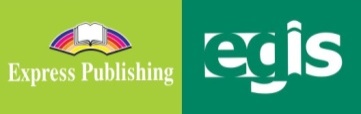 2020WSTĘP Rail Transportation to publikacja należąca do serii Career Paths. Podręczniki z tej serii polecane są dla uczniów techników lub innych szkół zawodowych o odpowiednim profilu oraz tych, którzy chcą rozwijać swoje umiejętności językowe w zakresie języka angielskiego zawodowego (vocational English). Autorzy serii założyli, że przystępujący do poznawania języka zawodowego znają już podstawy gramatyki języka angielskiego, a słownictwo ogólne mają opanowane na tyle, że potrafią się komunikować przynajmniej na podstawowym poziomie, wykorzystując właściwe funkcje językowe.Podręcznik podzielony został na trzy części: Book 1, Book 2 i Book 3, z których każda zawiera 15 rozdziałów. Poszczególne części odpowiadają kolejno poziomowi A1, A2 i B1 w Europejskim Systemie Opisu Kształcenia Językowego (Common European Framework of Reference for Languages).Prezentowany rozkład materiału (RM) podzielono w następujący sposób: znajomość środków językowych,rozumienie wypowiedzi & przetwarzanie wypowiedzi,tworzenie wypowiedzi i reagowanie na wypowiedzi, materiał ćwiczeniowy.Materiał zawarty w podręczniku w części Book 3 może być zrealizowany w trakcie ok. 30 godzin lekcyjnych (plus powtórki materiału i testy). W rozkładzie materiału (RM) zamieszczono informacje dotyczące każdej lekcji zawartej w podręczniku w odniesieniu do materiału tematyczno-leksykalnego (znajomość środków językowych) oraz ćwiczonych umiejętności językowych (rozumienie i przetwarzanie wypowiedzi oraz tworzenie wypowiedzi i reagowanie na nie). Na realizację każdego rozdziału (Unit) przeznaczono 2 godziny lekcyjne:pierwsza – wprowadzenie nowego słownictwa i praca z tekstem, co stanowi przygotowanie do kolejnej lekcji, podczas której uczeń będzie w sposób czynny korzystał z nowo poznanych słów i zwrotów; druga – rozwijanie umiejętności rozumienia ze słuchu oraz sprawności produktywnych, czyli mówienia i pisania, w tym odtwarzanie przez uczniów wysłuchanego dialogu, a następnie wielokrotne powtarzanie własnych wersji tego dialogu ze zmianą ról i wprowadzaniem nowych informacji szczegółowych. Mówienie często sprawia uczniom, zwłaszcza mniej zaawansowanym językowo, największe problemy. Z tego względu proponuje się, by na ćwiczenie tej sprawności językowej przeznaczyć możliwie dużo czasu. Samodzielne odegranie zadanej roli w języku angielskim zapewni uczniom nie tylko poczucie sukcesu i zadowolenia z siebie, ale będzie również motywacją do dalszej pracy. Rozwijanie umiejętności pisania to ostatni element każdego rozdziału, który nauczyciel może wykorzystać jako pracę domową. Po zrealizowaniu materiału w rozdziale uczeń jest przygotowany do wykonania zadania samodzielnie, zna potrzebne słownictwo i poznał wzór danej formy wypowiedzi pisemnej.Wiadomo, że w nauce, zwłaszcza języka obcego, bardzo ważne jest powtarzanie i utrwalanie nowopoznanego materiału. Stąd, po każdych trzech rozdziałach proponuje się jego powtórkę w dowolnej formie (np. ponowne odegranie ról, gry językowe wykorzystujące słownictwo zawodowe itp.) lub sprawdzian pokazujący stopień opanowania zrealizowanego materiału. W RM zaproponowano również poświęcenie jednej godziny dydaktycznej na lekcję organizacyjną. Dodatkowo w RM nauczyciel znajdzie propozycje tematów lekcji. Przedstawiony poniżej szczegółowy RM do podręcznika Rail Transportation – Book 3 jest propozycją i może być modyfikowany lub stanowić punkt wyjścia do konstruowania indywidualnych rozkładów materiału dostosowanych do konkretnych warunków i możliwości edukacyjnych uczniów. W RM zamieszczono również informacje dotyczące realizacji wymagań nowej podstawy programowej w zakresie języka obcego zawodowego (JOZ) (np. 1.1, 2a.1, 3b.1, 4a.3 itd., gdzie oznaczenie przed kropką odnosi się do efektów kształcenia, a oznaczenie po kropce – do kryteriów ich weryfikacji). Zabieg taki powoduje, że proponowany RM jest szczególnie pomocny dla nauczyciela w jego pracy dydaktycznej. Materiał dodatkowy (wyszczególniony w tabeli innym kolorem tła) to przede wszystkim Glossary (słowniczek) znajdujący się w podręczniku (po każdych 15 rozdziałach) oraz komponent cyfrowy, tzw. digibook, zawierający m.in. filmy dokumentalne. Kurs składa się z:podręcznika (Student’s Book), kompletu dwóch płyt CD do użytku w klasie (Class Audio CDs), które zawierają nagrania wszystkich dialogów prezentowanych w podręczniku,książki nauczyciela (Teacher’s Guide) ze szczegółowymi scenariuszami lekcji, zapisami nagrań oraz kluczem odpowiedzi do wszystkich zadań znajdujących się w podręczniku.Rail Transportation to podręcznik, który zapewni korzystającym z niego nie tylko doskonalenie znajomości języka angielskiego, ale także poszerzenie wiedzy w interesującym ich obszarze zawodowym. Rozkład materiału – seria CAREER PATHS: RAIL TRANSPORTATIONBOOK 3STRONAZNAJOMOŚĆ ŚRODKÓW JĘZYKOWYCHROZUMIENIE WYPOWIEDZI& PRZETWARZANIE WYPOWIEDZITWORZENIE WYPOWIEDZI& REAGOWANIE NA WYPOWIEDZIMATERIAŁ DODATKO-WY**MATERIAŁ DODATKO-WY**DATA*ZNAJOMOŚĆ ŚRODKÓW JĘZYKOWYCHROZUMIENIE WYPOWIEDZI& PRZETWARZANIE WYPOWIEDZITWORZENIE WYPOWIEDZI& REAGOWANIE NA WYPOWIEDZIMATERIAŁ DODATKO-WY**MATERIAŁ DODATKO-WY**LEKCJA  1…………Temat lekcji: 1. Lekcja organizacyjna. Temat lekcji: 1. Lekcja organizacyjna. Temat lekcji: 1. Lekcja organizacyjna. Temat lekcji: 1. Lekcja organizacyjna. Temat lekcji: 1. Lekcja organizacyjna. UNIT 1 – Brake Systems 1UNIT 1 – Brake Systems 1UNIT 1 – Brake Systems 1UNIT 1 – Brake Systems 1UNIT 1 – Brake Systems 1LEKCJE  2–3str. 4–5Leksyka i tematyka: słownictwo związane z układem hamulcowym: air brake, compressor, pneumatic brake, main reservoir, equalizing reservoir, driver’s brake valve, brake pipe, angle cock, feed valve, triple valve, brake cylinder, brake block rzeczowniki: system, operation, pressure, reading, number, function, application, connection, setting, release, spring czasowniki: equip, operate, pressurize, ensure, store, allow, release, prevent, control, connect, reach, apply, press przymiotniki: top-notch, vital, automatic, compressed, normal, emergency, consistent, graduatedprzysłówki: fully, partially, immediately zwroty, np. Where do you think the problem is? How long do you think … ? It’ll take about … . identyfikowanie problem, np. There’s a problem with … . What’s the problem? Perhaps the problem is … . The problem could be … . 1.1, 6a.1, 6a.4, 6a.5Czytanie, słuchanie i mówienie: Getting to Know Your Air Brakes (fragment z podręcznika nt. hamulców pneumatycznych) – zadanie typu P/F; dobieranie definicji do podanych wyrazów/ wyrażeń; wybieranie w podanych zdaniach poprawnego wyrazu/ wyrażenia (jednego z dwóch); odpowiedź na pytanie otwarte Słuchanie, czytanie i pisanie:rozmowa między inspektorem pociągów i panią inżynier dot. przeprowadzonej inspekcji układu hamulcowego – zadanie typu P/F; uzupełnianie luk w dialogu 2a.1, 2a.2, 2b.1, 2b.2, 5.3, 6c.3, 6d.5, 6d.6Mówienie: przewidywanie słownictwa związanego z tematyką rozdziałuopisywanie ilustracji + określanie ich związku z układem hamulcowymodpowiedzi na pytania: o części układu hamulcowego pociągu oraz jakie potencjalne problemy mogą wystąpić w układzie hamulcowym pociągu(w parach) dialog sterowany nt. przeprowadzonej inspekcji układu hamulcowego (odgrywanie ról inspektora pociągów i pani inżynier, na podstawie dialogu w ćw. 7) (w parach) odgrywanie własnych dialogów, w których inspektor rozmawia z inżynierem o sprawdzonych częściach pociągu, wskazuje, która część nie działa prawidłowo, oraz ile czasu zajmie naprawa (ćw. 8)Pisanie: raport z inspekcji (an inspection report) układu hamulcowego pociągu zawierający: opis sprawdzonych urządzeń, ich działanie, termin ukończenia napraw (na podstawie tekstu i ćw. 8) 3a.1, 3a.3, 3a.4, 3a.5, 3b.1, 3b.4, 3b.5, 4a.1, 4a.2, 4a.3, 4a.5, 4a.6, 4b.2, 4b.6, 5.1, 6b.2, 6d.5, 6d.6SB Book 3, Glossary – str. 34–41DigiBook – Unit 1LEKCJE  2–3str. 4–5Leksyka i tematyka: słownictwo związane z układem hamulcowym: air brake, compressor, pneumatic brake, main reservoir, equalizing reservoir, driver’s brake valve, brake pipe, angle cock, feed valve, triple valve, brake cylinder, brake block rzeczowniki: system, operation, pressure, reading, number, function, application, connection, setting, release, spring czasowniki: equip, operate, pressurize, ensure, store, allow, release, prevent, control, connect, reach, apply, press przymiotniki: top-notch, vital, automatic, compressed, normal, emergency, consistent, graduatedprzysłówki: fully, partially, immediately zwroty, np. Where do you think the problem is? How long do you think … ? It’ll take about … . identyfikowanie problem, np. There’s a problem with … . What’s the problem? Perhaps the problem is … . The problem could be … . 1.1, 6a.1, 6a.4, 6a.5Czytanie, słuchanie i mówienie: Getting to Know Your Air Brakes (fragment z podręcznika nt. hamulców pneumatycznych) – zadanie typu P/F; dobieranie definicji do podanych wyrazów/ wyrażeń; wybieranie w podanych zdaniach poprawnego wyrazu/ wyrażenia (jednego z dwóch); odpowiedź na pytanie otwarte Słuchanie, czytanie i pisanie:rozmowa między inspektorem pociągów i panią inżynier dot. przeprowadzonej inspekcji układu hamulcowego – zadanie typu P/F; uzupełnianie luk w dialogu 2a.1, 2a.2, 2b.1, 2b.2, 5.3, 6c.3, 6d.5, 6d.6Mówienie: przewidywanie słownictwa związanego z tematyką rozdziałuopisywanie ilustracji + określanie ich związku z układem hamulcowymodpowiedzi na pytania: o części układu hamulcowego pociągu oraz jakie potencjalne problemy mogą wystąpić w układzie hamulcowym pociągu(w parach) dialog sterowany nt. przeprowadzonej inspekcji układu hamulcowego (odgrywanie ról inspektora pociągów i pani inżynier, na podstawie dialogu w ćw. 7) (w parach) odgrywanie własnych dialogów, w których inspektor rozmawia z inżynierem o sprawdzonych częściach pociągu, wskazuje, która część nie działa prawidłowo, oraz ile czasu zajmie naprawa (ćw. 8)Pisanie: raport z inspekcji (an inspection report) układu hamulcowego pociągu zawierający: opis sprawdzonych urządzeń, ich działanie, termin ukończenia napraw (na podstawie tekstu i ćw. 8) 3a.1, 3a.3, 3a.4, 3a.5, 3b.1, 3b.4, 3b.5, 4a.1, 4a.2, 4a.3, 4a.5, 4a.6, 4b.2, 4b.6, 5.1, 6b.2, 6d.5, 6d.6LEKCJE  2–3……………………Leksyka i tematyka: słownictwo związane z układem hamulcowym: air brake, compressor, pneumatic brake, main reservoir, equalizing reservoir, driver’s brake valve, brake pipe, angle cock, feed valve, triple valve, brake cylinder, brake block rzeczowniki: system, operation, pressure, reading, number, function, application, connection, setting, release, spring czasowniki: equip, operate, pressurize, ensure, store, allow, release, prevent, control, connect, reach, apply, press przymiotniki: top-notch, vital, automatic, compressed, normal, emergency, consistent, graduatedprzysłówki: fully, partially, immediately zwroty, np. Where do you think the problem is? How long do you think … ? It’ll take about … . identyfikowanie problem, np. There’s a problem with … . What’s the problem? Perhaps the problem is … . The problem could be … . 1.1, 6a.1, 6a.4, 6a.5Czytanie, słuchanie i mówienie: Getting to Know Your Air Brakes (fragment z podręcznika nt. hamulców pneumatycznych) – zadanie typu P/F; dobieranie definicji do podanych wyrazów/ wyrażeń; wybieranie w podanych zdaniach poprawnego wyrazu/ wyrażenia (jednego z dwóch); odpowiedź na pytanie otwarte Słuchanie, czytanie i pisanie:rozmowa między inspektorem pociągów i panią inżynier dot. przeprowadzonej inspekcji układu hamulcowego – zadanie typu P/F; uzupełnianie luk w dialogu 2a.1, 2a.2, 2b.1, 2b.2, 5.3, 6c.3, 6d.5, 6d.6Mówienie: przewidywanie słownictwa związanego z tematyką rozdziałuopisywanie ilustracji + określanie ich związku z układem hamulcowymodpowiedzi na pytania: o części układu hamulcowego pociągu oraz jakie potencjalne problemy mogą wystąpić w układzie hamulcowym pociągu(w parach) dialog sterowany nt. przeprowadzonej inspekcji układu hamulcowego (odgrywanie ról inspektora pociągów i pani inżynier, na podstawie dialogu w ćw. 7) (w parach) odgrywanie własnych dialogów, w których inspektor rozmawia z inżynierem o sprawdzonych częściach pociągu, wskazuje, która część nie działa prawidłowo, oraz ile czasu zajmie naprawa (ćw. 8)Pisanie: raport z inspekcji (an inspection report) układu hamulcowego pociągu zawierający: opis sprawdzonych urządzeń, ich działanie, termin ukończenia napraw (na podstawie tekstu i ćw. 8) 3a.1, 3a.3, 3a.4, 3a.5, 3b.1, 3b.4, 3b.5, 4a.1, 4a.2, 4a.3, 4a.5, 4a.6, 4b.2, 4b.6, 5.1, 6b.2, 6d.5, 6d.6LEKCJE  2–3……………………Tematy lekcji: 1. Getting to Know Your Air Brakes – słownictwo, praca z tekstem.                          2. What about the brake pipe? – ćwiczenia w słuchaniu i mówieniu. Pisanie – raport z inspekcji (an inspection report) układu hamulcowego pociągu.Tematy lekcji: 1. Getting to Know Your Air Brakes – słownictwo, praca z tekstem.                          2. What about the brake pipe? – ćwiczenia w słuchaniu i mówieniu. Pisanie – raport z inspekcji (an inspection report) układu hamulcowego pociągu.Tematy lekcji: 1. Getting to Know Your Air Brakes – słownictwo, praca z tekstem.                          2. What about the brake pipe? – ćwiczenia w słuchaniu i mówieniu. Pisanie – raport z inspekcji (an inspection report) układu hamulcowego pociągu.Tematy lekcji: 1. Getting to Know Your Air Brakes – słownictwo, praca z tekstem.                          2. What about the brake pipe? – ćwiczenia w słuchaniu i mówieniu. Pisanie – raport z inspekcji (an inspection report) układu hamulcowego pociągu.STRONAZNAJOMOŚĆ ŚRODKÓW JĘZYKOWYCHROZUMIENIE WYPOWIEDZI& PRZETWARZANIE WYPOWIEDZITWORZENIE WYPOWIEDZI& REAGOWANIE NA WYPOWIEDZIMATERIAŁ DODATKO-WY**MATERIAŁ DODATKO-WY**DATA*ZNAJOMOŚĆ ŚRODKÓW JĘZYKOWYCHROZUMIENIE WYPOWIEDZI& PRZETWARZANIE WYPOWIEDZITWORZENIE WYPOWIEDZI& REAGOWANIE NA WYPOWIEDZIMATERIAŁ DODATKO-WY**MATERIAŁ DODATKO-WY**UNIT 2 – Brake Systems 2UNIT 2 – Brake Systems 2UNIT 2 – Brake Systems 2UNIT 2 – Brake Systems 2UNIT 2 – Brake Systems 2LEKCJE  4–5str. 6–7Leksyka i tematyka: słownictwo związane z układem hamulcowym (c.d.): friction brakes, brake pipe, vacuum reservoir, piston, apply, release, exhauster, vacuum, coupled hose, dummy coupling, accelerator valve, ball valve rzeczowniki: colony, hundred, section, engineer, process, lossczasowniki: introduce, replace, begin, control, release, pull out, activate, force, create, seal, allow, drive, aid, plug, prevent przymiotniki: manual, obsolete, final, totalprzysłówki: mainly, simultaneously zwroty, np. Have you heard of … ? How do they work? What’s the point … ?pytanie o przydatność, zasadność, np. What’s the relevance of … ? How is that relevant? What’s the point of … ? Is there a point to … ? 1.1, 6a.1, 6a.4, 6a.5Czytanie, słuchanie i mówienie: Vacuum Brakes (hasło w encyklopedii: hamulce próżniowe) – odpowiedzi na pytania (wybór wielokrotny); dobieranie definicji do podanych wyrazów/wyrażeń; dobieranie podanych wyrazów/ wyrażeń do luk w parach zdań (2 opcje); odpowiedź na pytanie otwarte Słuchanie, czytanie i pisanie:rozmowa między praktykantką i inżynierem, który wyjaśnia działanie hamulców próżniowych – zadanie typu P/F; uzupełnianie luk w dialogu 2a.1, 2a.2, 2b.1, 2b.2, 5.3, 6c.3, 6d.5, 6d.6Mówienie: opisywanie ilustracji + określanie ich związku z układem hamulcowym (c.d.)odpowiedzi na pytania: o części hamulca próżniowego oraz co trzeba wiedzieć na temat wszystkich rodzajów systemów hamulcowych(w parach) dialog sterowany nt. działania hamulców próżniowych (odgrywanie ról praktykantki i inżyniera, na podstawie dialogu w ćw. 7) (w parach) odgrywanie własnych dialogów, w których praktykant rozmawia z inżynierem o hamulcach próżniowych i ich działaniu oraz o powodach, dla których się o nich uczy (ćw. 8)Pisanie: fragment z podręcznika (a portion of an engineer’s manual) nt. hamulców próżniowych zawierający opis: ich działania, części i wykorzystania na świecie (na podstawie tekstu i ćw. 8) 3a.1, 3a.3, 3a.4, 3a.5, 3b.1, 3b.4, 3b.5, 4a.1, 4a.2, 4a.3, 4a.5, 4a.6, 4b.2, 4b.6, 5.1, 6b.2, 6d.5, 6d.6SB Book 3, Glossary – str. 34–41DigiBook – Unit 2LEKCJE  4–5str. 6–7Leksyka i tematyka: słownictwo związane z układem hamulcowym (c.d.): friction brakes, brake pipe, vacuum reservoir, piston, apply, release, exhauster, vacuum, coupled hose, dummy coupling, accelerator valve, ball valve rzeczowniki: colony, hundred, section, engineer, process, lossczasowniki: introduce, replace, begin, control, release, pull out, activate, force, create, seal, allow, drive, aid, plug, prevent przymiotniki: manual, obsolete, final, totalprzysłówki: mainly, simultaneously zwroty, np. Have you heard of … ? How do they work? What’s the point … ?pytanie o przydatność, zasadność, np. What’s the relevance of … ? How is that relevant? What’s the point of … ? Is there a point to … ? 1.1, 6a.1, 6a.4, 6a.5Czytanie, słuchanie i mówienie: Vacuum Brakes (hasło w encyklopedii: hamulce próżniowe) – odpowiedzi na pytania (wybór wielokrotny); dobieranie definicji do podanych wyrazów/wyrażeń; dobieranie podanych wyrazów/ wyrażeń do luk w parach zdań (2 opcje); odpowiedź na pytanie otwarte Słuchanie, czytanie i pisanie:rozmowa między praktykantką i inżynierem, który wyjaśnia działanie hamulców próżniowych – zadanie typu P/F; uzupełnianie luk w dialogu 2a.1, 2a.2, 2b.1, 2b.2, 5.3, 6c.3, 6d.5, 6d.6Mówienie: opisywanie ilustracji + określanie ich związku z układem hamulcowym (c.d.)odpowiedzi na pytania: o części hamulca próżniowego oraz co trzeba wiedzieć na temat wszystkich rodzajów systemów hamulcowych(w parach) dialog sterowany nt. działania hamulców próżniowych (odgrywanie ról praktykantki i inżyniera, na podstawie dialogu w ćw. 7) (w parach) odgrywanie własnych dialogów, w których praktykant rozmawia z inżynierem o hamulcach próżniowych i ich działaniu oraz o powodach, dla których się o nich uczy (ćw. 8)Pisanie: fragment z podręcznika (a portion of an engineer’s manual) nt. hamulców próżniowych zawierający opis: ich działania, części i wykorzystania na świecie (na podstawie tekstu i ćw. 8) 3a.1, 3a.3, 3a.4, 3a.5, 3b.1, 3b.4, 3b.5, 4a.1, 4a.2, 4a.3, 4a.5, 4a.6, 4b.2, 4b.6, 5.1, 6b.2, 6d.5, 6d.6LEKCJE  4–5……………………Leksyka i tematyka: słownictwo związane z układem hamulcowym (c.d.): friction brakes, brake pipe, vacuum reservoir, piston, apply, release, exhauster, vacuum, coupled hose, dummy coupling, accelerator valve, ball valve rzeczowniki: colony, hundred, section, engineer, process, lossczasowniki: introduce, replace, begin, control, release, pull out, activate, force, create, seal, allow, drive, aid, plug, prevent przymiotniki: manual, obsolete, final, totalprzysłówki: mainly, simultaneously zwroty, np. Have you heard of … ? How do they work? What’s the point … ?pytanie o przydatność, zasadność, np. What’s the relevance of … ? How is that relevant? What’s the point of … ? Is there a point to … ? 1.1, 6a.1, 6a.4, 6a.5Czytanie, słuchanie i mówienie: Vacuum Brakes (hasło w encyklopedii: hamulce próżniowe) – odpowiedzi na pytania (wybór wielokrotny); dobieranie definicji do podanych wyrazów/wyrażeń; dobieranie podanych wyrazów/ wyrażeń do luk w parach zdań (2 opcje); odpowiedź na pytanie otwarte Słuchanie, czytanie i pisanie:rozmowa między praktykantką i inżynierem, który wyjaśnia działanie hamulców próżniowych – zadanie typu P/F; uzupełnianie luk w dialogu 2a.1, 2a.2, 2b.1, 2b.2, 5.3, 6c.3, 6d.5, 6d.6Mówienie: opisywanie ilustracji + określanie ich związku z układem hamulcowym (c.d.)odpowiedzi na pytania: o części hamulca próżniowego oraz co trzeba wiedzieć na temat wszystkich rodzajów systemów hamulcowych(w parach) dialog sterowany nt. działania hamulców próżniowych (odgrywanie ról praktykantki i inżyniera, na podstawie dialogu w ćw. 7) (w parach) odgrywanie własnych dialogów, w których praktykant rozmawia z inżynierem o hamulcach próżniowych i ich działaniu oraz o powodach, dla których się o nich uczy (ćw. 8)Pisanie: fragment z podręcznika (a portion of an engineer’s manual) nt. hamulców próżniowych zawierający opis: ich działania, części i wykorzystania na świecie (na podstawie tekstu i ćw. 8) 3a.1, 3a.3, 3a.4, 3a.5, 3b.1, 3b.4, 3b.5, 4a.1, 4a.2, 4a.3, 4a.5, 4a.6, 4b.2, 4b.6, 5.1, 6b.2, 6d.5, 6d.6LEKCJE  4–5……………………Tematy lekcji: 1. Vacuum Brakes. – słownictwo, praca z tekstem.                          2. So how do they work, exactly? – ćwiczenia w słuchaniu i mówieniu. Pisanie – fragment z podręcznika (a portion of an engineer’s manual) nt. 
                              hamulców próżniowych.Tematy lekcji: 1. Vacuum Brakes. – słownictwo, praca z tekstem.                          2. So how do they work, exactly? – ćwiczenia w słuchaniu i mówieniu. Pisanie – fragment z podręcznika (a portion of an engineer’s manual) nt. 
                              hamulców próżniowych.Tematy lekcji: 1. Vacuum Brakes. – słownictwo, praca z tekstem.                          2. So how do they work, exactly? – ćwiczenia w słuchaniu i mówieniu. Pisanie – fragment z podręcznika (a portion of an engineer’s manual) nt. 
                              hamulców próżniowych.Tematy lekcji: 1. Vacuum Brakes. – słownictwo, praca z tekstem.                          2. So how do they work, exactly? – ćwiczenia w słuchaniu i mówieniu. Pisanie – fragment z podręcznika (a portion of an engineer’s manual) nt. 
                              hamulców próżniowych.STRONAZNAJOMOŚĆ ŚRODKÓW JĘZYKOWYCHROZUMIENIE WYPOWIEDZI& PRZETWARZANIE WYPOWIEDZITWORZENIE WYPOWIEDZI& REAGOWANIE NA WYPOWIEDZIMATERIAŁ DODATKO-WY**DATA*ZNAJOMOŚĆ ŚRODKÓW JĘZYKOWYCHROZUMIENIE WYPOWIEDZI& PRZETWARZANIE WYPOWIEDZITWORZENIE WYPOWIEDZI& REAGOWANIE NA WYPOWIEDZIMATERIAŁ DODATKO-WY**UNIT 3 – Brake Systems 3UNIT 3 – Brake Systems 3UNIT 3 – Brake Systems 3UNIT 3 – Brake Systems 3UNIT 3 – Brake Systems 3LEKCJE  6–7str. 8–9Leksyka i tematyka: słownictwo związane z układem hamulcowym (c.d.): E-P brakes, service brake, fail-safe, release, running, lap, application, emergency, P-wire control, ECP (electronically controlled pneumatic) brakes, slack action, time lapse, propagation rate rzeczowniki: producer, emergency, wire, mechanism, setting, signal, stopping distance, zero, secondczasowniki: control, interfere, energize, de-energize, reduce, eliminateprzymiotniki: leading, reserved, electrical, chosen, multiple, traditional, valuable przysłówki: frequently, electronically, simultaneouslyzwroty, np. Let’s go over … . What’s that for? I think I understand. okazywanie zrozumienia, np. Got it. I see. I understand. OK. Right. Yes, I see what you mean. I know what you mean.1.1, 6a.1, 6a.4, 6a.5Czytanie, słuchanie i mówienie: Brake Systems (strona producenta hamulców z odpowiedziami na często zadawane pytania dotyczące produktów firmy) – odpowiedzi na pytania (wybór wielokrotny); uzupełnianie luk w zdaniach podanymi wyrazami/wyrażeniami; dobieranie podanych wyrazów/wyrażeń do luk w parach zdań (2 opcje); odpowiedź na pytanie otwarte Słuchanie, czytanie i pisanie:rozmowa między przełożonym i stażystką dot. hamulców pneumatycznych i hamulców elektropneumatycznych oraz ich działania – zadanie typu P/F; uzupełnianie luk w dialogu 2a.1, 2a.2, 2b.1, 2b.2, 5.3, 6c.3, 6d.5, 6d.6Mówienie: przewidywanie słownictwa związanego z tematyką rozdziałuopisywanie ilustracji + określanie ich związku z układem hamulcowym (c.d.)odpowiedzi na pytania: dlaczego ważne jest właściwe przeszkolenie w zakresie obsługi układu hamulcowego oraz jakie są zalety układów elektronicznych w porównaniu z tradycyjnymi układami mechanicznymi(w parach) dialog sterowany nt. hamulców pneumatycznych i hamulców elektropneumatycznych oraz ich działania (odgrywanie ról przełożonego i stażystki, na podstawie dialogu w ćw. 7) (w parach) odgrywanie własnych dialogów, w których przełożony rozmawia z nowym pracownikiem kolei o rodzaju układu hamulcowego w pociągu i jego działaniu (ćw. 8)Pisanie: opis (a description) do zamieszczenia w podręczniku szkoleniowym, zawierający informacje: rodzaj układu hamulcowego zastosowany w pociągu prowadzonym przez ucznia, jak on działa i dlaczego jest stosowany (na podstawie tekstu i ćw. 8) 3a.1, 3a.2, 3a.3, 3a.4, 3a.5, 3b.1, 3b.4, 3b.5, 4a.1, 4a.2, 4a.3, 4a.5, 4a.6, 4b.2, 4b.6, 5.1, 6b.2, 6d.5, 6d.6SB Book 3, Glossary – str. 34–41DigiBook – Unit 3LEKCJE  6–7str. 8–9Leksyka i tematyka: słownictwo związane z układem hamulcowym (c.d.): E-P brakes, service brake, fail-safe, release, running, lap, application, emergency, P-wire control, ECP (electronically controlled pneumatic) brakes, slack action, time lapse, propagation rate rzeczowniki: producer, emergency, wire, mechanism, setting, signal, stopping distance, zero, secondczasowniki: control, interfere, energize, de-energize, reduce, eliminateprzymiotniki: leading, reserved, electrical, chosen, multiple, traditional, valuable przysłówki: frequently, electronically, simultaneouslyzwroty, np. Let’s go over … . What’s that for? I think I understand. okazywanie zrozumienia, np. Got it. I see. I understand. OK. Right. Yes, I see what you mean. I know what you mean.1.1, 6a.1, 6a.4, 6a.5Czytanie, słuchanie i mówienie: Brake Systems (strona producenta hamulców z odpowiedziami na często zadawane pytania dotyczące produktów firmy) – odpowiedzi na pytania (wybór wielokrotny); uzupełnianie luk w zdaniach podanymi wyrazami/wyrażeniami; dobieranie podanych wyrazów/wyrażeń do luk w parach zdań (2 opcje); odpowiedź na pytanie otwarte Słuchanie, czytanie i pisanie:rozmowa między przełożonym i stażystką dot. hamulców pneumatycznych i hamulców elektropneumatycznych oraz ich działania – zadanie typu P/F; uzupełnianie luk w dialogu 2a.1, 2a.2, 2b.1, 2b.2, 5.3, 6c.3, 6d.5, 6d.6Mówienie: przewidywanie słownictwa związanego z tematyką rozdziałuopisywanie ilustracji + określanie ich związku z układem hamulcowym (c.d.)odpowiedzi na pytania: dlaczego ważne jest właściwe przeszkolenie w zakresie obsługi układu hamulcowego oraz jakie są zalety układów elektronicznych w porównaniu z tradycyjnymi układami mechanicznymi(w parach) dialog sterowany nt. hamulców pneumatycznych i hamulców elektropneumatycznych oraz ich działania (odgrywanie ról przełożonego i stażystki, na podstawie dialogu w ćw. 7) (w parach) odgrywanie własnych dialogów, w których przełożony rozmawia z nowym pracownikiem kolei o rodzaju układu hamulcowego w pociągu i jego działaniu (ćw. 8)Pisanie: opis (a description) do zamieszczenia w podręczniku szkoleniowym, zawierający informacje: rodzaj układu hamulcowego zastosowany w pociągu prowadzonym przez ucznia, jak on działa i dlaczego jest stosowany (na podstawie tekstu i ćw. 8) 3a.1, 3a.2, 3a.3, 3a.4, 3a.5, 3b.1, 3b.4, 3b.5, 4a.1, 4a.2, 4a.3, 4a.5, 4a.6, 4b.2, 4b.6, 5.1, 6b.2, 6d.5, 6d.6LEKCJE  6–7……………………Leksyka i tematyka: słownictwo związane z układem hamulcowym (c.d.): E-P brakes, service brake, fail-safe, release, running, lap, application, emergency, P-wire control, ECP (electronically controlled pneumatic) brakes, slack action, time lapse, propagation rate rzeczowniki: producer, emergency, wire, mechanism, setting, signal, stopping distance, zero, secondczasowniki: control, interfere, energize, de-energize, reduce, eliminateprzymiotniki: leading, reserved, electrical, chosen, multiple, traditional, valuable przysłówki: frequently, electronically, simultaneouslyzwroty, np. Let’s go over … . What’s that for? I think I understand. okazywanie zrozumienia, np. Got it. I see. I understand. OK. Right. Yes, I see what you mean. I know what you mean.1.1, 6a.1, 6a.4, 6a.5Czytanie, słuchanie i mówienie: Brake Systems (strona producenta hamulców z odpowiedziami na często zadawane pytania dotyczące produktów firmy) – odpowiedzi na pytania (wybór wielokrotny); uzupełnianie luk w zdaniach podanymi wyrazami/wyrażeniami; dobieranie podanych wyrazów/wyrażeń do luk w parach zdań (2 opcje); odpowiedź na pytanie otwarte Słuchanie, czytanie i pisanie:rozmowa między przełożonym i stażystką dot. hamulców pneumatycznych i hamulców elektropneumatycznych oraz ich działania – zadanie typu P/F; uzupełnianie luk w dialogu 2a.1, 2a.2, 2b.1, 2b.2, 5.3, 6c.3, 6d.5, 6d.6Mówienie: przewidywanie słownictwa związanego z tematyką rozdziałuopisywanie ilustracji + określanie ich związku z układem hamulcowym (c.d.)odpowiedzi na pytania: dlaczego ważne jest właściwe przeszkolenie w zakresie obsługi układu hamulcowego oraz jakie są zalety układów elektronicznych w porównaniu z tradycyjnymi układami mechanicznymi(w parach) dialog sterowany nt. hamulców pneumatycznych i hamulców elektropneumatycznych oraz ich działania (odgrywanie ról przełożonego i stażystki, na podstawie dialogu w ćw. 7) (w parach) odgrywanie własnych dialogów, w których przełożony rozmawia z nowym pracownikiem kolei o rodzaju układu hamulcowego w pociągu i jego działaniu (ćw. 8)Pisanie: opis (a description) do zamieszczenia w podręczniku szkoleniowym, zawierający informacje: rodzaj układu hamulcowego zastosowany w pociągu prowadzonym przez ucznia, jak on działa i dlaczego jest stosowany (na podstawie tekstu i ćw. 8) 3a.1, 3a.2, 3a.3, 3a.4, 3a.5, 3b.1, 3b.4, 3b.5, 4a.1, 4a.2, 4a.3, 4a.5, 4a.6, 4b.2, 4b.6, 5.1, 6b.2, 6d.5, 6d.6LEKCJE  6–7……………………Tematy lekcji: 1. Brake systems – słownictwo, praca z tekstem.                          2. Let’s go over the braking system – ćwiczenia w słuchaniu i mówieniu. Pisanie – opis (a description) układu hamulcowego.Tematy lekcji: 1. Brake systems – słownictwo, praca z tekstem.                          2. Let’s go over the braking system – ćwiczenia w słuchaniu i mówieniu. Pisanie – opis (a description) układu hamulcowego.Tematy lekcji: 1. Brake systems – słownictwo, praca z tekstem.                          2. Let’s go over the braking system – ćwiczenia w słuchaniu i mówieniu. Pisanie – opis (a description) układu hamulcowego.Tematy lekcji: 1. Brake systems – słownictwo, praca z tekstem.                          2. Let’s go over the braking system – ćwiczenia w słuchaniu i mówieniu. Pisanie – opis (a description) układu hamulcowego.LEKCJA  8…………Temat lekcji: 1. Powtórka materiału. / Test.Temat lekcji: 1. Powtórka materiału. / Test.Temat lekcji: 1. Powtórka materiału. / Test.Temat lekcji: 1. Powtórka materiału. / Test.STRONAZNAJOMOŚĆ ŚRODKÓW JĘZYKOWYCHROZUMIENIE WYPOWIEDZI& PRZETWARZANIE WYPOWIEDZITWORZENIE WYPOWIEDZI& REAGOWANIE NA WYPOWIEDZIMATERIAŁ DODATKO-WY**DATA*ZNAJOMOŚĆ ŚRODKÓW JĘZYKOWYCHROZUMIENIE WYPOWIEDZI& PRZETWARZANIE WYPOWIEDZITWORZENIE WYPOWIEDZI& REAGOWANIE NA WYPOWIEDZIMATERIAŁ DODATKO-WY**UNIT 4 – Diesel LocomotivesUNIT 4 – Diesel LocomotivesUNIT 4 – Diesel LocomotivesUNIT 4 – Diesel LocomotivesUNIT 4 – Diesel LocomotivesLEKCJE  9–10str. 10–11Leksyka i tematyka: słownictwo związane z lokomotywami spalinowymi: control stand, fuel tank, diesel engine, turbocharger, sand box, radiator, air intake, motor blower, traction motor, main alternator, auxiliary alternatorrzeczowniki: inspection, overheating, working order, component, dust, fan blade, damage, source, coolant, temperature, filter, fire hazard, repairczasowniki: report, inspect, check, prevent, circulate, malfunction, cool, release, enter, clean, repair, flush, replace przymiotniki: excessive, clogged, likely, dirty, dusty, inefficientprzysłówki: extremely, consequently, immediatelyzwroty, np. Are you ready to discuss … ? That’s good to hear. How long do you think … ?reagowanie na dobre wiadomości, np. That’s wonderful/great! How nice. That’s great/good/amazing news! I’m very pleased. I’m glad/delighted (to/that) … . That’s good to hear.1.1, 6a.1, 6a.4, 6a.5Czytanie, słuchanie i mówienie: Inspection Report (raport z kontroli pociągu) – zadanie typu P/F; wybieranie zdań, w których podkreślone wyrazy/wyrażenia użyte są poprawnie (jedna z dwóch opcji); uzupełnianie luk w zdaniach podanymi wyrazami/ wyrażeniami; odpowiedź na pytanie otwarte Słuchanie, czytanie i pisanie:rozmowa między dwojgiem menadżerów na kolei dot. harmonogramu napraw na bieżący miesiąc – zadanie typu P/F; uzupełnianie luk w dialogu 2a.1, 2a.2, 2b.1, 2b.2, 5.3, 6c.3, 6d.5, 6d.6Mówienie: opisywanie ilustracji + określanie ich związku z lokomotywą spalinowąodpowiedzi na pytania: w jaki sposób energia elektryczna jest wykorzystywana w pociągu oraz dlaczego regularne inspekcje pociągów są ważne(w parach) dialog sterowany nt. harmonogramu napraw na bieżący miesiąc (odgrywanie ról dwojga menadżerów na kolei, na podstawie dialogu w ćw. 7) (w parach) odgrywanie własnych dialogów, w których menadżer rozmawia z kolegą po fachu o naprawach, jakich wymaga lokomotywa, ile one potrwają i co należy zrobić, podczas gdy będą prowadzone (ćw. 8)Pisanie: harmonogram napraw pociągów (a repair schedule for trains) zawierający informacje: pociągi wymagające naprawy, komentarze nt. problemów znalezionych w pociągach, czas trwania napraw (na podstawie tekstu i ćw. 8) 3a.1, 3a.3, 3a.4, 3a.5, 3b.1, 3b.3, 3b.4, 3b.5, 4a.1, 4a.2, 4a.3, 4a.5, 4a.6, 4b.2, 4b.6, 5.1, 6b.2, 6d.5, 6d.6SB Book 3, Glossary – str. 34–41DigiBook – Unit 4LEKCJE  9–10str. 10–11Leksyka i tematyka: słownictwo związane z lokomotywami spalinowymi: control stand, fuel tank, diesel engine, turbocharger, sand box, radiator, air intake, motor blower, traction motor, main alternator, auxiliary alternatorrzeczowniki: inspection, overheating, working order, component, dust, fan blade, damage, source, coolant, temperature, filter, fire hazard, repairczasowniki: report, inspect, check, prevent, circulate, malfunction, cool, release, enter, clean, repair, flush, replace przymiotniki: excessive, clogged, likely, dirty, dusty, inefficientprzysłówki: extremely, consequently, immediatelyzwroty, np. Are you ready to discuss … ? That’s good to hear. How long do you think … ?reagowanie na dobre wiadomości, np. That’s wonderful/great! How nice. That’s great/good/amazing news! I’m very pleased. I’m glad/delighted (to/that) … . That’s good to hear.1.1, 6a.1, 6a.4, 6a.5Czytanie, słuchanie i mówienie: Inspection Report (raport z kontroli pociągu) – zadanie typu P/F; wybieranie zdań, w których podkreślone wyrazy/wyrażenia użyte są poprawnie (jedna z dwóch opcji); uzupełnianie luk w zdaniach podanymi wyrazami/ wyrażeniami; odpowiedź na pytanie otwarte Słuchanie, czytanie i pisanie:rozmowa między dwojgiem menadżerów na kolei dot. harmonogramu napraw na bieżący miesiąc – zadanie typu P/F; uzupełnianie luk w dialogu 2a.1, 2a.2, 2b.1, 2b.2, 5.3, 6c.3, 6d.5, 6d.6Mówienie: opisywanie ilustracji + określanie ich związku z lokomotywą spalinowąodpowiedzi na pytania: w jaki sposób energia elektryczna jest wykorzystywana w pociągu oraz dlaczego regularne inspekcje pociągów są ważne(w parach) dialog sterowany nt. harmonogramu napraw na bieżący miesiąc (odgrywanie ról dwojga menadżerów na kolei, na podstawie dialogu w ćw. 7) (w parach) odgrywanie własnych dialogów, w których menadżer rozmawia z kolegą po fachu o naprawach, jakich wymaga lokomotywa, ile one potrwają i co należy zrobić, podczas gdy będą prowadzone (ćw. 8)Pisanie: harmonogram napraw pociągów (a repair schedule for trains) zawierający informacje: pociągi wymagające naprawy, komentarze nt. problemów znalezionych w pociągach, czas trwania napraw (na podstawie tekstu i ćw. 8) 3a.1, 3a.3, 3a.4, 3a.5, 3b.1, 3b.3, 3b.4, 3b.5, 4a.1, 4a.2, 4a.3, 4a.5, 4a.6, 4b.2, 4b.6, 5.1, 6b.2, 6d.5, 6d.6LEKCJE  9–10……………………Leksyka i tematyka: słownictwo związane z lokomotywami spalinowymi: control stand, fuel tank, diesel engine, turbocharger, sand box, radiator, air intake, motor blower, traction motor, main alternator, auxiliary alternatorrzeczowniki: inspection, overheating, working order, component, dust, fan blade, damage, source, coolant, temperature, filter, fire hazard, repairczasowniki: report, inspect, check, prevent, circulate, malfunction, cool, release, enter, clean, repair, flush, replace przymiotniki: excessive, clogged, likely, dirty, dusty, inefficientprzysłówki: extremely, consequently, immediatelyzwroty, np. Are you ready to discuss … ? That’s good to hear. How long do you think … ?reagowanie na dobre wiadomości, np. That’s wonderful/great! How nice. That’s great/good/amazing news! I’m very pleased. I’m glad/delighted (to/that) … . That’s good to hear.1.1, 6a.1, 6a.4, 6a.5Czytanie, słuchanie i mówienie: Inspection Report (raport z kontroli pociągu) – zadanie typu P/F; wybieranie zdań, w których podkreślone wyrazy/wyrażenia użyte są poprawnie (jedna z dwóch opcji); uzupełnianie luk w zdaniach podanymi wyrazami/ wyrażeniami; odpowiedź na pytanie otwarte Słuchanie, czytanie i pisanie:rozmowa między dwojgiem menadżerów na kolei dot. harmonogramu napraw na bieżący miesiąc – zadanie typu P/F; uzupełnianie luk w dialogu 2a.1, 2a.2, 2b.1, 2b.2, 5.3, 6c.3, 6d.5, 6d.6Mówienie: opisywanie ilustracji + określanie ich związku z lokomotywą spalinowąodpowiedzi na pytania: w jaki sposób energia elektryczna jest wykorzystywana w pociągu oraz dlaczego regularne inspekcje pociągów są ważne(w parach) dialog sterowany nt. harmonogramu napraw na bieżący miesiąc (odgrywanie ról dwojga menadżerów na kolei, na podstawie dialogu w ćw. 7) (w parach) odgrywanie własnych dialogów, w których menadżer rozmawia z kolegą po fachu o naprawach, jakich wymaga lokomotywa, ile one potrwają i co należy zrobić, podczas gdy będą prowadzone (ćw. 8)Pisanie: harmonogram napraw pociągów (a repair schedule for trains) zawierający informacje: pociągi wymagające naprawy, komentarze nt. problemów znalezionych w pociągach, czas trwania napraw (na podstawie tekstu i ćw. 8) 3a.1, 3a.3, 3a.4, 3a.5, 3b.1, 3b.3, 3b.4, 3b.5, 4a.1, 4a.2, 4a.3, 4a.5, 4a.6, 4b.2, 4b.6, 5.1, 6b.2, 6d.5, 6d.6LEKCJE  9–10……………………Tematy lekcji: 1. Inspection Report – słownictwo, praca z tekstem.                          2. Are you ready to discuss this month’s repair schedule? – ćwiczenia w słuchaniu i mówieniu. Pisanie – harmonogram napraw pociągów (a repair 
                              schedule for trains).Tematy lekcji: 1. Inspection Report – słownictwo, praca z tekstem.                          2. Are you ready to discuss this month’s repair schedule? – ćwiczenia w słuchaniu i mówieniu. Pisanie – harmonogram napraw pociągów (a repair 
                              schedule for trains).Tematy lekcji: 1. Inspection Report – słownictwo, praca z tekstem.                          2. Are you ready to discuss this month’s repair schedule? – ćwiczenia w słuchaniu i mówieniu. Pisanie – harmonogram napraw pociągów (a repair 
                              schedule for trains).Tematy lekcji: 1. Inspection Report – słownictwo, praca z tekstem.                          2. Are you ready to discuss this month’s repair schedule? – ćwiczenia w słuchaniu i mówieniu. Pisanie – harmonogram napraw pociągów (a repair 
                              schedule for trains).STRONAZNAJOMOŚĆ ŚRODKÓW JĘZYKOWYCHROZUMIENIE WYPOWIEDZI& PRZETWARZANIE WYPOWIEDZITWORZENIE WYPOWIEDZI& REAGOWANIE NA WYPOWIEDZIMATERIAŁ DODATKO-WY**DATA*ZNAJOMOŚĆ ŚRODKÓW JĘZYKOWYCHROZUMIENIE WYPOWIEDZI& PRZETWARZANIE WYPOWIEDZITWORZENIE WYPOWIEDZI& REAGOWANIE NA WYPOWIEDZIMATERIAŁ DODATKO-WY**UNIT 5 – Electric LocomotivesUNIT 5 – Electric LocomotivesUNIT 5 – Electric LocomotivesUNIT 5 – Electric LocomotivesUNIT 5 – Electric LocomotivesLEKCJE  11–12str. 12–13Leksyka i tematyka: słownictwo związane z lokomotywami elektrycznymi: electric locomotive, AC, battery, DC drive, rectifier, DC, inverter, cooling fan, circuit breakerrzeczowniki: component, power supply, failure, master controller, operating instructions, power transmission, heavy traffic, power level, volt, converter, regulation, circuitry, roof, circuit, relay, contactor, switchczasowniki: operate, familiarize, accelerate, apply, reverse, achieve, convert, regulate, ensure, overheat, damage, control, handleprzymiotniki: basic, high-voltage, electrical, ideal, overloaded przysłówki: automaticallyzwroty, np. I need a new … . I’m very sorry, but … . I also need to replace … . przepraszanie, np. Sorry! I’m (so/very) sorry. Please forgive me. I apologize. I do apologize. I beg your pardon. Excuse me.1.1, 6a.1, 6a.4, 6a.5Czytanie, słuchanie i mówienie: LE-732 Key Parts (opis podstawowych części lokomotywy elektrycznej) – zadanie typu P/F; dobieranie definicji do podanych wyrazów; wybieranie w podanych zdaniach poprawnego wyrazu/ wyrażenia (jednego z dwóch); odpowiedź na pytanie otwarte Słuchanie, czytanie i pisanie:rozmowa telefoniczna między pracownicą biura obsługi klienta i mechanikiem lokomotyw dot. zamówienia potrzebnych mu części do lokomotywy elektrycznej – zadanie typu P/F; uzupełnianie luk w dialogu 2a.1, 2a.2, 2b.1, 2b.2, 5.3, 6c.3, 6d.5, 6d.6Mówienie: opisywanie ilustracji + określanie ich związku z lokomotywami elektrycznymiodpowiedzi na pytania: o części pojazdów z napędem elektrycznym oraz w jaki sposób branża kolejowa wykorzystuje lokomotywy elektryczne (w parach) dialog sterowany nt. zamówienia potrzebnych części do lokomotywy elektrycznej (odgrywanie ról pracownicy biura obsługi klienta i mechanika, na podstawie dialogu w ćw. 7) (w parach) odgrywanie własnych dialogów, w których pracownik biura obsługi klienta przyjmuje od mechanika lokomotyw zamówienie na potrzebne mu części, sprawdza, które części są na stanie, oraz kiedy zamówienie zostanie wysłane (ćw. 8)Pisanie: e-mail (an email) do przełożonego zawierający informacje dot. problemów z lokomotywą, jak można je rozwiązać i jakie części są potrzebne (na podstawie tekstu i ćw. 8) 3a.1, 3a.2, 3a.3, 3a.4, 3a.5, 3b.1, 3b.3, 3b.4, 3b.5, 4a.1, 4a.2, 4a.4, 4a.5, 4a.6, 4b.2, 4b.5, 4b.6, 5.1, 6b.2, 6d.5, 6d.6SB Book 3, Glossary – str. 34–41DigiBook – Unit 5LEKCJE  11–12str. 12–13Leksyka i tematyka: słownictwo związane z lokomotywami elektrycznymi: electric locomotive, AC, battery, DC drive, rectifier, DC, inverter, cooling fan, circuit breakerrzeczowniki: component, power supply, failure, master controller, operating instructions, power transmission, heavy traffic, power level, volt, converter, regulation, circuitry, roof, circuit, relay, contactor, switchczasowniki: operate, familiarize, accelerate, apply, reverse, achieve, convert, regulate, ensure, overheat, damage, control, handleprzymiotniki: basic, high-voltage, electrical, ideal, overloaded przysłówki: automaticallyzwroty, np. I need a new … . I’m very sorry, but … . I also need to replace … . przepraszanie, np. Sorry! I’m (so/very) sorry. Please forgive me. I apologize. I do apologize. I beg your pardon. Excuse me.1.1, 6a.1, 6a.4, 6a.5Czytanie, słuchanie i mówienie: LE-732 Key Parts (opis podstawowych części lokomotywy elektrycznej) – zadanie typu P/F; dobieranie definicji do podanych wyrazów; wybieranie w podanych zdaniach poprawnego wyrazu/ wyrażenia (jednego z dwóch); odpowiedź na pytanie otwarte Słuchanie, czytanie i pisanie:rozmowa telefoniczna między pracownicą biura obsługi klienta i mechanikiem lokomotyw dot. zamówienia potrzebnych mu części do lokomotywy elektrycznej – zadanie typu P/F; uzupełnianie luk w dialogu 2a.1, 2a.2, 2b.1, 2b.2, 5.3, 6c.3, 6d.5, 6d.6Mówienie: opisywanie ilustracji + określanie ich związku z lokomotywami elektrycznymiodpowiedzi na pytania: o części pojazdów z napędem elektrycznym oraz w jaki sposób branża kolejowa wykorzystuje lokomotywy elektryczne (w parach) dialog sterowany nt. zamówienia potrzebnych części do lokomotywy elektrycznej (odgrywanie ról pracownicy biura obsługi klienta i mechanika, na podstawie dialogu w ćw. 7) (w parach) odgrywanie własnych dialogów, w których pracownik biura obsługi klienta przyjmuje od mechanika lokomotyw zamówienie na potrzebne mu części, sprawdza, które części są na stanie, oraz kiedy zamówienie zostanie wysłane (ćw. 8)Pisanie: e-mail (an email) do przełożonego zawierający informacje dot. problemów z lokomotywą, jak można je rozwiązać i jakie części są potrzebne (na podstawie tekstu i ćw. 8) 3a.1, 3a.2, 3a.3, 3a.4, 3a.5, 3b.1, 3b.3, 3b.4, 3b.5, 4a.1, 4a.2, 4a.4, 4a.5, 4a.6, 4b.2, 4b.5, 4b.6, 5.1, 6b.2, 6d.5, 6d.6LEKCJE  11–12……………………Leksyka i tematyka: słownictwo związane z lokomotywami elektrycznymi: electric locomotive, AC, battery, DC drive, rectifier, DC, inverter, cooling fan, circuit breakerrzeczowniki: component, power supply, failure, master controller, operating instructions, power transmission, heavy traffic, power level, volt, converter, regulation, circuitry, roof, circuit, relay, contactor, switchczasowniki: operate, familiarize, accelerate, apply, reverse, achieve, convert, regulate, ensure, overheat, damage, control, handleprzymiotniki: basic, high-voltage, electrical, ideal, overloaded przysłówki: automaticallyzwroty, np. I need a new … . I’m very sorry, but … . I also need to replace … . przepraszanie, np. Sorry! I’m (so/very) sorry. Please forgive me. I apologize. I do apologize. I beg your pardon. Excuse me.1.1, 6a.1, 6a.4, 6a.5Czytanie, słuchanie i mówienie: LE-732 Key Parts (opis podstawowych części lokomotywy elektrycznej) – zadanie typu P/F; dobieranie definicji do podanych wyrazów; wybieranie w podanych zdaniach poprawnego wyrazu/ wyrażenia (jednego z dwóch); odpowiedź na pytanie otwarte Słuchanie, czytanie i pisanie:rozmowa telefoniczna między pracownicą biura obsługi klienta i mechanikiem lokomotyw dot. zamówienia potrzebnych mu części do lokomotywy elektrycznej – zadanie typu P/F; uzupełnianie luk w dialogu 2a.1, 2a.2, 2b.1, 2b.2, 5.3, 6c.3, 6d.5, 6d.6Mówienie: opisywanie ilustracji + określanie ich związku z lokomotywami elektrycznymiodpowiedzi na pytania: o części pojazdów z napędem elektrycznym oraz w jaki sposób branża kolejowa wykorzystuje lokomotywy elektryczne (w parach) dialog sterowany nt. zamówienia potrzebnych części do lokomotywy elektrycznej (odgrywanie ról pracownicy biura obsługi klienta i mechanika, na podstawie dialogu w ćw. 7) (w parach) odgrywanie własnych dialogów, w których pracownik biura obsługi klienta przyjmuje od mechanika lokomotyw zamówienie na potrzebne mu części, sprawdza, które części są na stanie, oraz kiedy zamówienie zostanie wysłane (ćw. 8)Pisanie: e-mail (an email) do przełożonego zawierający informacje dot. problemów z lokomotywą, jak można je rozwiązać i jakie części są potrzebne (na podstawie tekstu i ćw. 8) 3a.1, 3a.2, 3a.3, 3a.4, 3a.5, 3b.1, 3b.3, 3b.4, 3b.5, 4a.1, 4a.2, 4a.4, 4a.5, 4a.6, 4b.2, 4b.5, 4b.6, 5.1, 6b.2, 6d.5, 6d.6LEKCJE  11–12……………………Tematy lekcji: 1. LE-732 Key Parts – słownictwo, praca z tekstem.                          2. I need to order parts – ćwiczenia w słuchaniu i mówieniu. Pisanie – e-mail nt. problemów z lokomotywą (an email about problems with 
                              a locomotive).Tematy lekcji: 1. LE-732 Key Parts – słownictwo, praca z tekstem.                          2. I need to order parts – ćwiczenia w słuchaniu i mówieniu. Pisanie – e-mail nt. problemów z lokomotywą (an email about problems with 
                              a locomotive).Tematy lekcji: 1. LE-732 Key Parts – słownictwo, praca z tekstem.                          2. I need to order parts – ćwiczenia w słuchaniu i mówieniu. Pisanie – e-mail nt. problemów z lokomotywą (an email about problems with 
                              a locomotive).Tematy lekcji: 1. LE-732 Key Parts – słownictwo, praca z tekstem.                          2. I need to order parts – ćwiczenia w słuchaniu i mówieniu. Pisanie – e-mail nt. problemów z lokomotywą (an email about problems with 
                              a locomotive).STRONAZNAJOMOŚĆ ŚRODKÓW JĘZYKOWYCHROZUMIENIE WYPOWIEDZI& PRZETWARZANIE WYPOWIEDZITWORZENIE WYPOWIEDZI& REAGOWANIE NA WYPOWIEDZIMATERIAŁ DODATKO-WY**DATA*ZNAJOMOŚĆ ŚRODKÓW JĘZYKOWYCHROZUMIENIE WYPOWIEDZI& PRZETWARZANIE WYPOWIEDZITWORZENIE WYPOWIEDZI& REAGOWANIE NA WYPOWIEDZIMATERIAŁ DODATKO-WY**UNIT 6 – Multiple UnitsUNIT 6 – Multiple UnitsUNIT 6 – Multiple UnitsUNIT 6 – Multiple UnitsUNIT 6 – Multiple UnitsLEKCJE  13–14str. 14–15Leksyka i tematyka: słownictwo związane z zespołami trakcyjnymi: consist, multiple unit, EMU (electric multiple unit), DMU (diesel multiple unit), DEMU (diesel-electric multiple unit), generator, dynamic braking, self-powered, traction system, driver’s cab, bidirectional, push-pull train, jumper cablerzeczowniki: technician, fleet, overhead wire, function, configuration, advantage, duty, exposure, traction motor, wear and tear, efficiencyczasowniki: power, supplement, spread out, operate, connect, eliminate, compete, maintain, inspect przymiotniki: numerous, constant, worn out zwroty, np. Are these … or … ? Can you tell me what … ? Typically, we … . pytanie o rozkład dnia, np. Can you tell me about a typical day/ your daily routine? What do you usually do … ? What’s an average day like?1.1, 6a.1, 6a.4, 6a.5Czytanie, słuchanie i mówienie: Metro Rail Technician Guide (podręcznik szkoleniowy z opisem zespołów trakcyjnych) – odpowiedzi na pytania (wybór wielokrotny); dobieranie definicji do podanych wyrazów/wyrażeń; dobieranie podanych wyrazów do luk w parach zdań (2 opcje); odpowiedź na pytanie otwarte Słuchanie, czytanie i pisanie:rozmowa między dwojgiem techników kolejowych dot. typowego dnia pracy technika kolejowego – zadanie typu P/F; uzupełnianie luk w dialogu 2a.1, 2a.2, 2b.1, 2b.2, 5.3, 6c.3, 6d.5, 6d.6Mówienie i pisanie: (w grupach) burza mózgów nt. słownictwa związanego z tematyką rozdziału (2 min.)Mówienie: opisywanie ilustracji + określanie ich związku z zespołem trakcyjnymodpowiedzi na pytania: jakie są typowe obowiązki technika kolejowego lub konserwatora oraz czego się używa do łączenia wagonów pociągu(w parach) dialog sterowany nt. typowego dnia pracy technika kolejowego (odgrywanie ról, na podstawie ćw. 7) (w parach) odgrywanie własnych dialogów, w których doświadczony technik kolejowy rozmawia z nowym technikiem o rodzaju pociągów używanych przez firmę, jakie zadania trzeba wykonać i jak często niektóre zadania są wykonywane (ćw. 8)Pisanie: wstęp do podręcznika szkoleniowego (a training guide introduction) przeznaczonego dla technika kolejowego zawierający informacje: rodzaj pociągu, przy jakim będzie pracować, charakterystyka tego pociągu, zadania technika (na podstawie tekstu i ćw. 8) 3a.1, 3a.2, 3a.3, 3a.4, 3a.5, 3b.1, 3b.2, 3b.4, 3b.5, 4a.1, 4a.2, 4a.3, 4a.5, 4a.6, 4b.2, 4b.6, 5.1, 6b.2, 6d.5, 6d.6SB Book 3, Glossary – str. 34–41DigiBook – Unit 6LEKCJE  13–14str. 14–15Leksyka i tematyka: słownictwo związane z zespołami trakcyjnymi: consist, multiple unit, EMU (electric multiple unit), DMU (diesel multiple unit), DEMU (diesel-electric multiple unit), generator, dynamic braking, self-powered, traction system, driver’s cab, bidirectional, push-pull train, jumper cablerzeczowniki: technician, fleet, overhead wire, function, configuration, advantage, duty, exposure, traction motor, wear and tear, efficiencyczasowniki: power, supplement, spread out, operate, connect, eliminate, compete, maintain, inspect przymiotniki: numerous, constant, worn out zwroty, np. Are these … or … ? Can you tell me what … ? Typically, we … . pytanie o rozkład dnia, np. Can you tell me about a typical day/ your daily routine? What do you usually do … ? What’s an average day like?1.1, 6a.1, 6a.4, 6a.5Czytanie, słuchanie i mówienie: Metro Rail Technician Guide (podręcznik szkoleniowy z opisem zespołów trakcyjnych) – odpowiedzi na pytania (wybór wielokrotny); dobieranie definicji do podanych wyrazów/wyrażeń; dobieranie podanych wyrazów do luk w parach zdań (2 opcje); odpowiedź na pytanie otwarte Słuchanie, czytanie i pisanie:rozmowa między dwojgiem techników kolejowych dot. typowego dnia pracy technika kolejowego – zadanie typu P/F; uzupełnianie luk w dialogu 2a.1, 2a.2, 2b.1, 2b.2, 5.3, 6c.3, 6d.5, 6d.6Mówienie i pisanie: (w grupach) burza mózgów nt. słownictwa związanego z tematyką rozdziału (2 min.)Mówienie: opisywanie ilustracji + określanie ich związku z zespołem trakcyjnymodpowiedzi na pytania: jakie są typowe obowiązki technika kolejowego lub konserwatora oraz czego się używa do łączenia wagonów pociągu(w parach) dialog sterowany nt. typowego dnia pracy technika kolejowego (odgrywanie ról, na podstawie ćw. 7) (w parach) odgrywanie własnych dialogów, w których doświadczony technik kolejowy rozmawia z nowym technikiem o rodzaju pociągów używanych przez firmę, jakie zadania trzeba wykonać i jak często niektóre zadania są wykonywane (ćw. 8)Pisanie: wstęp do podręcznika szkoleniowego (a training guide introduction) przeznaczonego dla technika kolejowego zawierający informacje: rodzaj pociągu, przy jakim będzie pracować, charakterystyka tego pociągu, zadania technika (na podstawie tekstu i ćw. 8) 3a.1, 3a.2, 3a.3, 3a.4, 3a.5, 3b.1, 3b.2, 3b.4, 3b.5, 4a.1, 4a.2, 4a.3, 4a.5, 4a.6, 4b.2, 4b.6, 5.1, 6b.2, 6d.5, 6d.6LEKCJE  13–14……………………Leksyka i tematyka: słownictwo związane z zespołami trakcyjnymi: consist, multiple unit, EMU (electric multiple unit), DMU (diesel multiple unit), DEMU (diesel-electric multiple unit), generator, dynamic braking, self-powered, traction system, driver’s cab, bidirectional, push-pull train, jumper cablerzeczowniki: technician, fleet, overhead wire, function, configuration, advantage, duty, exposure, traction motor, wear and tear, efficiencyczasowniki: power, supplement, spread out, operate, connect, eliminate, compete, maintain, inspect przymiotniki: numerous, constant, worn out zwroty, np. Are these … or … ? Can you tell me what … ? Typically, we … . pytanie o rozkład dnia, np. Can you tell me about a typical day/ your daily routine? What do you usually do … ? What’s an average day like?1.1, 6a.1, 6a.4, 6a.5Czytanie, słuchanie i mówienie: Metro Rail Technician Guide (podręcznik szkoleniowy z opisem zespołów trakcyjnych) – odpowiedzi na pytania (wybór wielokrotny); dobieranie definicji do podanych wyrazów/wyrażeń; dobieranie podanych wyrazów do luk w parach zdań (2 opcje); odpowiedź na pytanie otwarte Słuchanie, czytanie i pisanie:rozmowa między dwojgiem techników kolejowych dot. typowego dnia pracy technika kolejowego – zadanie typu P/F; uzupełnianie luk w dialogu 2a.1, 2a.2, 2b.1, 2b.2, 5.3, 6c.3, 6d.5, 6d.6Mówienie i pisanie: (w grupach) burza mózgów nt. słownictwa związanego z tematyką rozdziału (2 min.)Mówienie: opisywanie ilustracji + określanie ich związku z zespołem trakcyjnymodpowiedzi na pytania: jakie są typowe obowiązki technika kolejowego lub konserwatora oraz czego się używa do łączenia wagonów pociągu(w parach) dialog sterowany nt. typowego dnia pracy technika kolejowego (odgrywanie ról, na podstawie ćw. 7) (w parach) odgrywanie własnych dialogów, w których doświadczony technik kolejowy rozmawia z nowym technikiem o rodzaju pociągów używanych przez firmę, jakie zadania trzeba wykonać i jak często niektóre zadania są wykonywane (ćw. 8)Pisanie: wstęp do podręcznika szkoleniowego (a training guide introduction) przeznaczonego dla technika kolejowego zawierający informacje: rodzaj pociągu, przy jakim będzie pracować, charakterystyka tego pociągu, zadania technika (na podstawie tekstu i ćw. 8) 3a.1, 3a.2, 3a.3, 3a.4, 3a.5, 3b.1, 3b.2, 3b.4, 3b.5, 4a.1, 4a.2, 4a.3, 4a.5, 4a.6, 4b.2, 4b.6, 5.1, 6b.2, 6d.5, 6d.6LEKCJE  13–14……………………Tematy lekcji: 1. Metro Rail Technician Guide – słownictwo, praca z tekstem.                          2. Can you tell me what a typical day is like? – ćwiczenia w słuchaniu i mówieniu. Pisanie – wstęp do podręcznika (a training guide introduction).Tematy lekcji: 1. Metro Rail Technician Guide – słownictwo, praca z tekstem.                          2. Can you tell me what a typical day is like? – ćwiczenia w słuchaniu i mówieniu. Pisanie – wstęp do podręcznika (a training guide introduction).Tematy lekcji: 1. Metro Rail Technician Guide – słownictwo, praca z tekstem.                          2. Can you tell me what a typical day is like? – ćwiczenia w słuchaniu i mówieniu. Pisanie – wstęp do podręcznika (a training guide introduction).Tematy lekcji: 1. Metro Rail Technician Guide – słownictwo, praca z tekstem.                          2. Can you tell me what a typical day is like? – ćwiczenia w słuchaniu i mówieniu. Pisanie – wstęp do podręcznika (a training guide introduction).LEKCJA  15…………Temat lekcji: 1. Powtórka materiału. / Test.Temat lekcji: 1. Powtórka materiału. / Test.Temat lekcji: 1. Powtórka materiału. / Test.Temat lekcji: 1. Powtórka materiału. / Test.STRONAZNAJOMOŚĆ ŚRODKÓW JĘZYKOWYCHROZUMIENIE WYPOWIEDZI& PRZETWARZANIE WYPOWIEDZITWORZENIE WYPOWIEDZI& REAGOWANIE NA WYPOWIEDZIMATERIAŁ DODATKO-WY**DATA*ZNAJOMOŚĆ ŚRODKÓW JĘZYKOWYCHROZUMIENIE WYPOWIEDZI& PRZETWARZANIE WYPOWIEDZITWORZENIE WYPOWIEDZI& REAGOWANIE NA WYPOWIEDZIMATERIAŁ DODATKO-WY**UNIT 7 – Signaling 1UNIT 7 – Signaling 1UNIT 7 – Signaling 1UNIT 7 – Signaling 1UNIT 7 – Signaling 1LEKCJE  16–17str. 16–17Leksyka i tematyka: słownictwo związane z sygnalizacją/ semaforami: signaling, occupy, main track, secondary track, absolute signal, permissive signal, siding, permission, signal aspect, clear, approach, restricting, restricted speed rzeczowniki: primer, amount, force, personnel, disaster, error, death, aspect, loss, injury, reference, apprentice czasowniki: generate, indicate, designate, misread, result, describe, classify, distinguish, proceed, fail, memorizeprzymiotniki: incredible, disastrous, precise przysłówek: incrediblyzwroty, np. Wait, I thought … . What does the … ?pytanie o różnice, np. What is the difference between … and … ? Can you tell me the difference(s) … . What’s the difference? How are they different?1.1, 6a.1, 6a.4, 6a.5Czytanie, słuchanie i mówienie: Railroad Signaling and You: A Primer Introduction (wstęp do podręcznika dot. sygnalizacji kolejowej) – zadanie typu P/F; dobieranie definicji do podanych wyrazów/wyrażeń; dobieranie podanych wyrazów/ wyrażeń do luk w parach zdań (2 opcje); odpowiedź na pytanie otwarte Słuchanie, czytanie i pisanie:rozmowa między inżynierem i jego uczennicą dot. znaczenia różnych sygnałów – odpowiedzi na pytania (wybór wielokrotny); uzupełnianie luk w dialogu 2a.1, 2a.2, 2b.1, 2b.2, 5.3, 6c.3, 6d.5, 6d.6Mówienie i pisanie: (w grupach) burza mózgów nt. słownictwa związanego z tematyką rozdziału (2 min.)Mówienie: opisywanie ilustracji + określanie ich związku z sygnalizacjąodpowiedzi na pytania: jakie są rodzaje torów oraz w jaki sposób system sygnalizacji kolejowej w Polsce różni się od systemów w innych krajach(w parach) dialog sterowany nt. znaczenia różnych sygnałów (odgrywanie ról inżyniera i jego uczennicy, na podstawie dialogu w ćw. 7) (w parach) odgrywanie własnych dialogów, w których uczeń pyta inżyniera o różnice między dwoma konstrukcjami kolejowymi i mówi błędnym przekonaniu co do znaczenia różnych sygnałów (ćw. 8)Pisanie: notatki ucznia inżyniera (notes form an engineer’s apprentice) zawierające informacje: różnice między głównymi i bocznymi torami, aspekty (wskazania) sygnalizacji, sposób rozpoznania przynajmniej jednego z aspektów (na podstawie tekstu i ćw. 8) 3a.1, 3a.2, 3a.4, 3a.5, 3b.1, 3b.2, 3b.4, 3b.5, 4a.1, 4a.2, 4a.5, 4a.6, 4b.2, 4b.6, 5.1, 6b.2, 6d.5, 6d.6 SB Book 3, Glossary – str. 34–41DigiBook – Unit 7LEKCJE  16–17str. 16–17Leksyka i tematyka: słownictwo związane z sygnalizacją/ semaforami: signaling, occupy, main track, secondary track, absolute signal, permissive signal, siding, permission, signal aspect, clear, approach, restricting, restricted speed rzeczowniki: primer, amount, force, personnel, disaster, error, death, aspect, loss, injury, reference, apprentice czasowniki: generate, indicate, designate, misread, result, describe, classify, distinguish, proceed, fail, memorizeprzymiotniki: incredible, disastrous, precise przysłówek: incrediblyzwroty, np. Wait, I thought … . What does the … ?pytanie o różnice, np. What is the difference between … and … ? Can you tell me the difference(s) … . What’s the difference? How are they different?1.1, 6a.1, 6a.4, 6a.5Czytanie, słuchanie i mówienie: Railroad Signaling and You: A Primer Introduction (wstęp do podręcznika dot. sygnalizacji kolejowej) – zadanie typu P/F; dobieranie definicji do podanych wyrazów/wyrażeń; dobieranie podanych wyrazów/ wyrażeń do luk w parach zdań (2 opcje); odpowiedź na pytanie otwarte Słuchanie, czytanie i pisanie:rozmowa między inżynierem i jego uczennicą dot. znaczenia różnych sygnałów – odpowiedzi na pytania (wybór wielokrotny); uzupełnianie luk w dialogu 2a.1, 2a.2, 2b.1, 2b.2, 5.3, 6c.3, 6d.5, 6d.6Mówienie i pisanie: (w grupach) burza mózgów nt. słownictwa związanego z tematyką rozdziału (2 min.)Mówienie: opisywanie ilustracji + określanie ich związku z sygnalizacjąodpowiedzi na pytania: jakie są rodzaje torów oraz w jaki sposób system sygnalizacji kolejowej w Polsce różni się od systemów w innych krajach(w parach) dialog sterowany nt. znaczenia różnych sygnałów (odgrywanie ról inżyniera i jego uczennicy, na podstawie dialogu w ćw. 7) (w parach) odgrywanie własnych dialogów, w których uczeń pyta inżyniera o różnice między dwoma konstrukcjami kolejowymi i mówi błędnym przekonaniu co do znaczenia różnych sygnałów (ćw. 8)Pisanie: notatki ucznia inżyniera (notes form an engineer’s apprentice) zawierające informacje: różnice między głównymi i bocznymi torami, aspekty (wskazania) sygnalizacji, sposób rozpoznania przynajmniej jednego z aspektów (na podstawie tekstu i ćw. 8) 3a.1, 3a.2, 3a.4, 3a.5, 3b.1, 3b.2, 3b.4, 3b.5, 4a.1, 4a.2, 4a.5, 4a.6, 4b.2, 4b.6, 5.1, 6b.2, 6d.5, 6d.6 LEKCJE  16–17……………………Leksyka i tematyka: słownictwo związane z sygnalizacją/ semaforami: signaling, occupy, main track, secondary track, absolute signal, permissive signal, siding, permission, signal aspect, clear, approach, restricting, restricted speed rzeczowniki: primer, amount, force, personnel, disaster, error, death, aspect, loss, injury, reference, apprentice czasowniki: generate, indicate, designate, misread, result, describe, classify, distinguish, proceed, fail, memorizeprzymiotniki: incredible, disastrous, precise przysłówek: incrediblyzwroty, np. Wait, I thought … . What does the … ?pytanie o różnice, np. What is the difference between … and … ? Can you tell me the difference(s) … . What’s the difference? How are they different?1.1, 6a.1, 6a.4, 6a.5Czytanie, słuchanie i mówienie: Railroad Signaling and You: A Primer Introduction (wstęp do podręcznika dot. sygnalizacji kolejowej) – zadanie typu P/F; dobieranie definicji do podanych wyrazów/wyrażeń; dobieranie podanych wyrazów/ wyrażeń do luk w parach zdań (2 opcje); odpowiedź na pytanie otwarte Słuchanie, czytanie i pisanie:rozmowa między inżynierem i jego uczennicą dot. znaczenia różnych sygnałów – odpowiedzi na pytania (wybór wielokrotny); uzupełnianie luk w dialogu 2a.1, 2a.2, 2b.1, 2b.2, 5.3, 6c.3, 6d.5, 6d.6Mówienie i pisanie: (w grupach) burza mózgów nt. słownictwa związanego z tematyką rozdziału (2 min.)Mówienie: opisywanie ilustracji + określanie ich związku z sygnalizacjąodpowiedzi na pytania: jakie są rodzaje torów oraz w jaki sposób system sygnalizacji kolejowej w Polsce różni się od systemów w innych krajach(w parach) dialog sterowany nt. znaczenia różnych sygnałów (odgrywanie ról inżyniera i jego uczennicy, na podstawie dialogu w ćw. 7) (w parach) odgrywanie własnych dialogów, w których uczeń pyta inżyniera o różnice między dwoma konstrukcjami kolejowymi i mówi błędnym przekonaniu co do znaczenia różnych sygnałów (ćw. 8)Pisanie: notatki ucznia inżyniera (notes form an engineer’s apprentice) zawierające informacje: różnice między głównymi i bocznymi torami, aspekty (wskazania) sygnalizacji, sposób rozpoznania przynajmniej jednego z aspektów (na podstawie tekstu i ćw. 8) 3a.1, 3a.2, 3a.4, 3a.5, 3b.1, 3b.2, 3b.4, 3b.5, 4a.1, 4a.2, 4a.5, 4a.6, 4b.2, 4b.6, 5.1, 6b.2, 6d.5, 6d.6 LEKCJE  16–17……………………Tematy lekcji: 1. Railroad Signaling and You: A Primer Introduction – słownictwo, praca z tekstem.                          2. It’s about signal aspects – ćwiczenia w słuchaniu i mówieniu. Pisanie – notatki ucznia inżyniera (notes form an engineer’s apprentice).Tematy lekcji: 1. Railroad Signaling and You: A Primer Introduction – słownictwo, praca z tekstem.                          2. It’s about signal aspects – ćwiczenia w słuchaniu i mówieniu. Pisanie – notatki ucznia inżyniera (notes form an engineer’s apprentice).Tematy lekcji: 1. Railroad Signaling and You: A Primer Introduction – słownictwo, praca z tekstem.                          2. It’s about signal aspects – ćwiczenia w słuchaniu i mówieniu. Pisanie – notatki ucznia inżyniera (notes form an engineer’s apprentice).Tematy lekcji: 1. Railroad Signaling and You: A Primer Introduction – słownictwo, praca z tekstem.                          2. It’s about signal aspects – ćwiczenia w słuchaniu i mówieniu. Pisanie – notatki ucznia inżyniera (notes form an engineer’s apprentice).STRONAZNAJOMOŚĆ ŚRODKÓW JĘZYKOWYCHROZUMIENIE WYPOWIEDZI& PRZETWARZANIE WYPOWIEDZITWORZENIE WYPOWIEDZI& REAGOWANIE NA WYPOWIEDZIMATERIAŁ DODATKO-WY**DATA*ZNAJOMOŚĆ ŚRODKÓW JĘZYKOWYCHROZUMIENIE WYPOWIEDZI& PRZETWARZANIE WYPOWIEDZITWORZENIE WYPOWIEDZI& REAGOWANIE NA WYPOWIEDZIMATERIAŁ DODATKO-WY**UNIT 8 – Signaling 2UNIT 8 – Signaling 2UNIT 8 – Signaling 2UNIT 8 – Signaling 2UNIT 8 – Signaling 2LEKCJE  18–19str. 18–19Leksyka i tematyka: słownictwo związane z sygnalizacją/ semaforami (c.d.): timetable operation, in possession of, meet, passive system, train order, overhead signal bridge, wayside signal, signal mast, route signaling, speed signaling, route indicator, familiar, range rzeczowniki: history, invention, variety, beginning, telegraph, deviation, timetable, technology, route, indicationczasowniki: determine, schedule, pass, invent, notify, improve, attach, requireprzymiotniki: given, early, current, dangerous, mechanical, fixed, complicated, proper przysłówek: originallyzwroty, np. You used to …, didn’t you? That isn’t the case … . Were … the same?pytanie o doświadczenia z przeszłości, np. Did you have/use to … ? Do you remember when … ? 1.1, 6a.1, 6a.4, 6a.5Czytanie, słuchanie i mówienie: Railroad Signals throughout History (artykuł na temat historii systemu sygnalizacji kolejowej) – zadanie typu P/F; uzupełnianie luk w zdaniach podanymi wyrazami/wyrażeniami; dobieranie definicji do podanych wyrazów/wyrażeń; odpowiedź na pytanie otwarte Słuchanie, czytanie i pisanie:rozmowa między dwojgiem inżynierów dot. różnic pomiędzy dwoma systemami sygnalizacji – odpowiedzi na pytania (wybór wielokrotny); uzupełnianie luk w dialogu 2a.1, 2a.2, 2b.1, 2b.2, 5.3, 6c.3, 6d.5, 6d.6Mówienie i pisanie: (w grupach) burza mózgów nt. słownictwa związanego z tematyką rozdziału (2 min.)Mówienie: opisywanie ilustracji + określanie ich związku z sygnalizacjąodpowiedzi na pytania: w jakich miejscach można znaleźć znaki sygnalizacji oraz jak wyglądają znaki sygnalizacji w Polsce i gdzie są zlokalizowane w stosunku do torów(w parach) dialog sterowany nt. różnic między dwoma systemami sygnalizacji (odgrywanie ról dwojga inżynierów, na podstawie dialogu w ćw. 7) (w parach) odgrywanie własnych dialogów, w których inżynierowie rozmawiają o systemach sygnalizacji kolejowej: sygnalizacji trasy, semaforach przytorowych i sygnalizacji prędkości (ćw. 8)Pisanie: wpis w dzienniku (a journal entry) z przeznaczeniem dla inżyniera, który ostatnio przeszedł z używania sygnalizacji trasy na używanie sygnalizacji prędkości, zawierający informacje: różnice między tymi systemami, rola inżyniera i różnice dot. poziomu bezpieczeństwa obu systemów (na podstawie tekstu i ćw. 8) 3a.1, 3a.2, 3a.3, 3a.4, 3a.5, 3b.1, 3b.3, 3b.4, 3b.5, 4a.1, 4a.2, 4a.5, 4a.6, 4b.2, 4b.6, 5.1, 6b.2, 6d.5, 6d.6SB Book 3, Glossary – str. 34–41DigiBook – Unit 8LEKCJE  18–19str. 18–19Leksyka i tematyka: słownictwo związane z sygnalizacją/ semaforami (c.d.): timetable operation, in possession of, meet, passive system, train order, overhead signal bridge, wayside signal, signal mast, route signaling, speed signaling, route indicator, familiar, range rzeczowniki: history, invention, variety, beginning, telegraph, deviation, timetable, technology, route, indicationczasowniki: determine, schedule, pass, invent, notify, improve, attach, requireprzymiotniki: given, early, current, dangerous, mechanical, fixed, complicated, proper przysłówek: originallyzwroty, np. You used to …, didn’t you? That isn’t the case … . Were … the same?pytanie o doświadczenia z przeszłości, np. Did you have/use to … ? Do you remember when … ? 1.1, 6a.1, 6a.4, 6a.5Czytanie, słuchanie i mówienie: Railroad Signals throughout History (artykuł na temat historii systemu sygnalizacji kolejowej) – zadanie typu P/F; uzupełnianie luk w zdaniach podanymi wyrazami/wyrażeniami; dobieranie definicji do podanych wyrazów/wyrażeń; odpowiedź na pytanie otwarte Słuchanie, czytanie i pisanie:rozmowa między dwojgiem inżynierów dot. różnic pomiędzy dwoma systemami sygnalizacji – odpowiedzi na pytania (wybór wielokrotny); uzupełnianie luk w dialogu 2a.1, 2a.2, 2b.1, 2b.2, 5.3, 6c.3, 6d.5, 6d.6Mówienie i pisanie: (w grupach) burza mózgów nt. słownictwa związanego z tematyką rozdziału (2 min.)Mówienie: opisywanie ilustracji + określanie ich związku z sygnalizacjąodpowiedzi na pytania: w jakich miejscach można znaleźć znaki sygnalizacji oraz jak wyglądają znaki sygnalizacji w Polsce i gdzie są zlokalizowane w stosunku do torów(w parach) dialog sterowany nt. różnic między dwoma systemami sygnalizacji (odgrywanie ról dwojga inżynierów, na podstawie dialogu w ćw. 7) (w parach) odgrywanie własnych dialogów, w których inżynierowie rozmawiają o systemach sygnalizacji kolejowej: sygnalizacji trasy, semaforach przytorowych i sygnalizacji prędkości (ćw. 8)Pisanie: wpis w dzienniku (a journal entry) z przeznaczeniem dla inżyniera, który ostatnio przeszedł z używania sygnalizacji trasy na używanie sygnalizacji prędkości, zawierający informacje: różnice między tymi systemami, rola inżyniera i różnice dot. poziomu bezpieczeństwa obu systemów (na podstawie tekstu i ćw. 8) 3a.1, 3a.2, 3a.3, 3a.4, 3a.5, 3b.1, 3b.3, 3b.4, 3b.5, 4a.1, 4a.2, 4a.5, 4a.6, 4b.2, 4b.6, 5.1, 6b.2, 6d.5, 6d.6LEKCJE  18–19……………………Leksyka i tematyka: słownictwo związane z sygnalizacją/ semaforami (c.d.): timetable operation, in possession of, meet, passive system, train order, overhead signal bridge, wayside signal, signal mast, route signaling, speed signaling, route indicator, familiar, range rzeczowniki: history, invention, variety, beginning, telegraph, deviation, timetable, technology, route, indicationczasowniki: determine, schedule, pass, invent, notify, improve, attach, requireprzymiotniki: given, early, current, dangerous, mechanical, fixed, complicated, proper przysłówek: originallyzwroty, np. You used to …, didn’t you? That isn’t the case … . Were … the same?pytanie o doświadczenia z przeszłości, np. Did you have/use to … ? Do you remember when … ? 1.1, 6a.1, 6a.4, 6a.5Czytanie, słuchanie i mówienie: Railroad Signals throughout History (artykuł na temat historii systemu sygnalizacji kolejowej) – zadanie typu P/F; uzupełnianie luk w zdaniach podanymi wyrazami/wyrażeniami; dobieranie definicji do podanych wyrazów/wyrażeń; odpowiedź na pytanie otwarte Słuchanie, czytanie i pisanie:rozmowa między dwojgiem inżynierów dot. różnic pomiędzy dwoma systemami sygnalizacji – odpowiedzi na pytania (wybór wielokrotny); uzupełnianie luk w dialogu 2a.1, 2a.2, 2b.1, 2b.2, 5.3, 6c.3, 6d.5, 6d.6Mówienie i pisanie: (w grupach) burza mózgów nt. słownictwa związanego z tematyką rozdziału (2 min.)Mówienie: opisywanie ilustracji + określanie ich związku z sygnalizacjąodpowiedzi na pytania: w jakich miejscach można znaleźć znaki sygnalizacji oraz jak wyglądają znaki sygnalizacji w Polsce i gdzie są zlokalizowane w stosunku do torów(w parach) dialog sterowany nt. różnic między dwoma systemami sygnalizacji (odgrywanie ról dwojga inżynierów, na podstawie dialogu w ćw. 7) (w parach) odgrywanie własnych dialogów, w których inżynierowie rozmawiają o systemach sygnalizacji kolejowej: sygnalizacji trasy, semaforach przytorowych i sygnalizacji prędkości (ćw. 8)Pisanie: wpis w dzienniku (a journal entry) z przeznaczeniem dla inżyniera, który ostatnio przeszedł z używania sygnalizacji trasy na używanie sygnalizacji prędkości, zawierający informacje: różnice między tymi systemami, rola inżyniera i różnice dot. poziomu bezpieczeństwa obu systemów (na podstawie tekstu i ćw. 8) 3a.1, 3a.2, 3a.3, 3a.4, 3a.5, 3b.1, 3b.3, 3b.4, 3b.5, 4a.1, 4a.2, 4a.5, 4a.6, 4b.2, 4b.6, 5.1, 6b.2, 6d.5, 6d.6LEKCJE  18–19……………………Tematy lekcji: 1. Railroad Signals throughout History. – słownictwo, praca z tekstem.                          2. That wasn’t the case in England? – ćwiczenia w słuchaniu i mówieniu. Pisanie – wpis w dzienniku (a journal entry) nt. systemów sygnalizacji.Tematy lekcji: 1. Railroad Signals throughout History. – słownictwo, praca z tekstem.                          2. That wasn’t the case in England? – ćwiczenia w słuchaniu i mówieniu. Pisanie – wpis w dzienniku (a journal entry) nt. systemów sygnalizacji.Tematy lekcji: 1. Railroad Signals throughout History. – słownictwo, praca z tekstem.                          2. That wasn’t the case in England? – ćwiczenia w słuchaniu i mówieniu. Pisanie – wpis w dzienniku (a journal entry) nt. systemów sygnalizacji.Tematy lekcji: 1. Railroad Signals throughout History. – słownictwo, praca z tekstem.                          2. That wasn’t the case in England? – ćwiczenia w słuchaniu i mówieniu. Pisanie – wpis w dzienniku (a journal entry) nt. systemów sygnalizacji.STRONAZNAJOMOŚĆ ŚRODKÓW JĘZYKOWYCHROZUMIENIE WYPOWIEDZI& PRZETWARZANIE WYPOWIEDZITWORZENIE WYPOWIEDZI& REAGOWANIE NA WYPOWIEDZIMATERIAŁ DODATKO-WY**DATA*ZNAJOMOŚĆ ŚRODKÓW JĘZYKOWYCHROZUMIENIE WYPOWIEDZI& PRZETWARZANIE WYPOWIEDZITWORZENIE WYPOWIEDZI& REAGOWANIE NA WYPOWIEDZIMATERIAŁ DODATKO-WY**UNIT 9 – ABSUNIT 9 – ABSUNIT 9 – ABSUNIT 9 – ABSUNIT 9 – ABSLEKCJE  20–21str. 20–21Leksyka i tematyka: słownictwo związane z samoczynną blokadą liniową: ABS (automatic block system), block, safe braking distance, double track ABS, single track ABS, block signal, manual block, rail joint, bond, track circuit, shunt, interlockingrzeczowniki: section, collision, entrance, railing, electricity, combination, aspect czasowniki: divide, maintain, prevent, feature, transmit, detect, occupy, display, contradict przymiotniki: automatic, simple, single, head-on, electrified, insulated, restrictive przysłówek: manually zwroty, np. I’m having difficulty in understanding … . What I don’t get … . Are you with me … ? wyrażanie braku zrozumienia, np. I’m having difficulty understanding … . (Sorry,) I don’t understand. I don’t know what you mean. I don’t get/understand what you’re saying.1.1, 6a.1, 6a.4, 6a.5Czytanie, słuchanie i mówienie: Automatic Block Systems (fragment z podręcznika dotyczący działania automatycznych systemów blokowych) – odpowiedzi na pytania (wybór wielokrotny); uzupełnianie luk w zdaniach podanymi wyrazami/ wyrażeniami; dobieranie podanych wyrazów/wyrażeń do luk w parach zdań (2 opcje); odpowiedź na pytanie otwarte Słuchanie, czytanie i pisanie:rozmowa między wykładowcą i studentką, która prosi o wyjaśnienie pojęcia obwodu torowego – zadanie typu P/F; uzupełnianie luk w dialogu 2a.1, 2a.2, 2b.1, 2b.2, 5.3, 6c.3, 6d.5, 6d.6Mówienie i pisanie: (w grupach) burza mózgów nt. słownictwa związanego z tematyką rozdziału (2 min.)Mówienie: opisywanie ilustracji + określanie ich związku z samoczynną blokadą liniową (ABS)odpowiedzi na pytania: o części blokady liniowej oraz jakie zalety mają samoczynne blokady liniowe w porównaniu do ręcznych blokad (w parach) dialog sterowany nt. pojęcia obwodu torowego (odgrywanie ról wykładowcy i studentki, na podstawie dialogu w ćw. 7) (w parach) odgrywanie własnych dialogów, w których student rozmawia z wykładowcą o samoczynnych blokadach liniowych (ABS), o ABS linii dwutorowych i jednotorowych oraz semaforach odstępowych (ćw. 8)Pisanie: notatki studenta (a student’s notes) z rozmowy z nauczycielem zawierające informacje: dwa rodzaje systemów ABS, różnice w ich użyciu, różnice w budowie (na podstawie tekstu i ćw. 8) 3a.1, 3a.2, 3a.3, 3a.4, 3a.5, 3b.1, 3b.2, 3b.4, 3b.5, 4a.1, 4a.2, 4a.3, 4a.5, 4a.6, 4b.2, 4b.6, 5.1, 6b.2, 6d.5, 6d.6SB Book 3, Glossary – str. 34–41DigiBook – Unit 9LEKCJE  20–21str. 20–21Leksyka i tematyka: słownictwo związane z samoczynną blokadą liniową: ABS (automatic block system), block, safe braking distance, double track ABS, single track ABS, block signal, manual block, rail joint, bond, track circuit, shunt, interlockingrzeczowniki: section, collision, entrance, railing, electricity, combination, aspect czasowniki: divide, maintain, prevent, feature, transmit, detect, occupy, display, contradict przymiotniki: automatic, simple, single, head-on, electrified, insulated, restrictive przysłówek: manually zwroty, np. I’m having difficulty in understanding … . What I don’t get … . Are you with me … ? wyrażanie braku zrozumienia, np. I’m having difficulty understanding … . (Sorry,) I don’t understand. I don’t know what you mean. I don’t get/understand what you’re saying.1.1, 6a.1, 6a.4, 6a.5Czytanie, słuchanie i mówienie: Automatic Block Systems (fragment z podręcznika dotyczący działania automatycznych systemów blokowych) – odpowiedzi na pytania (wybór wielokrotny); uzupełnianie luk w zdaniach podanymi wyrazami/ wyrażeniami; dobieranie podanych wyrazów/wyrażeń do luk w parach zdań (2 opcje); odpowiedź na pytanie otwarte Słuchanie, czytanie i pisanie:rozmowa między wykładowcą i studentką, która prosi o wyjaśnienie pojęcia obwodu torowego – zadanie typu P/F; uzupełnianie luk w dialogu 2a.1, 2a.2, 2b.1, 2b.2, 5.3, 6c.3, 6d.5, 6d.6Mówienie i pisanie: (w grupach) burza mózgów nt. słownictwa związanego z tematyką rozdziału (2 min.)Mówienie: opisywanie ilustracji + określanie ich związku z samoczynną blokadą liniową (ABS)odpowiedzi na pytania: o części blokady liniowej oraz jakie zalety mają samoczynne blokady liniowe w porównaniu do ręcznych blokad (w parach) dialog sterowany nt. pojęcia obwodu torowego (odgrywanie ról wykładowcy i studentki, na podstawie dialogu w ćw. 7) (w parach) odgrywanie własnych dialogów, w których student rozmawia z wykładowcą o samoczynnych blokadach liniowych (ABS), o ABS linii dwutorowych i jednotorowych oraz semaforach odstępowych (ćw. 8)Pisanie: notatki studenta (a student’s notes) z rozmowy z nauczycielem zawierające informacje: dwa rodzaje systemów ABS, różnice w ich użyciu, różnice w budowie (na podstawie tekstu i ćw. 8) 3a.1, 3a.2, 3a.3, 3a.4, 3a.5, 3b.1, 3b.2, 3b.4, 3b.5, 4a.1, 4a.2, 4a.3, 4a.5, 4a.6, 4b.2, 4b.6, 5.1, 6b.2, 6d.5, 6d.6LEKCJE  20–21……………………Leksyka i tematyka: słownictwo związane z samoczynną blokadą liniową: ABS (automatic block system), block, safe braking distance, double track ABS, single track ABS, block signal, manual block, rail joint, bond, track circuit, shunt, interlockingrzeczowniki: section, collision, entrance, railing, electricity, combination, aspect czasowniki: divide, maintain, prevent, feature, transmit, detect, occupy, display, contradict przymiotniki: automatic, simple, single, head-on, electrified, insulated, restrictive przysłówek: manually zwroty, np. I’m having difficulty in understanding … . What I don’t get … . Are you with me … ? wyrażanie braku zrozumienia, np. I’m having difficulty understanding … . (Sorry,) I don’t understand. I don’t know what you mean. I don’t get/understand what you’re saying.1.1, 6a.1, 6a.4, 6a.5Czytanie, słuchanie i mówienie: Automatic Block Systems (fragment z podręcznika dotyczący działania automatycznych systemów blokowych) – odpowiedzi na pytania (wybór wielokrotny); uzupełnianie luk w zdaniach podanymi wyrazami/ wyrażeniami; dobieranie podanych wyrazów/wyrażeń do luk w parach zdań (2 opcje); odpowiedź na pytanie otwarte Słuchanie, czytanie i pisanie:rozmowa między wykładowcą i studentką, która prosi o wyjaśnienie pojęcia obwodu torowego – zadanie typu P/F; uzupełnianie luk w dialogu 2a.1, 2a.2, 2b.1, 2b.2, 5.3, 6c.3, 6d.5, 6d.6Mówienie i pisanie: (w grupach) burza mózgów nt. słownictwa związanego z tematyką rozdziału (2 min.)Mówienie: opisywanie ilustracji + określanie ich związku z samoczynną blokadą liniową (ABS)odpowiedzi na pytania: o części blokady liniowej oraz jakie zalety mają samoczynne blokady liniowe w porównaniu do ręcznych blokad (w parach) dialog sterowany nt. pojęcia obwodu torowego (odgrywanie ról wykładowcy i studentki, na podstawie dialogu w ćw. 7) (w parach) odgrywanie własnych dialogów, w których student rozmawia z wykładowcą o samoczynnych blokadach liniowych (ABS), o ABS linii dwutorowych i jednotorowych oraz semaforach odstępowych (ćw. 8)Pisanie: notatki studenta (a student’s notes) z rozmowy z nauczycielem zawierające informacje: dwa rodzaje systemów ABS, różnice w ich użyciu, różnice w budowie (na podstawie tekstu i ćw. 8) 3a.1, 3a.2, 3a.3, 3a.4, 3a.5, 3b.1, 3b.2, 3b.4, 3b.5, 4a.1, 4a.2, 4a.3, 4a.5, 4a.6, 4b.2, 4b.6, 5.1, 6b.2, 6d.5, 6d.6LEKCJE  20–21……………………Tematy lekcji: 1. Automatic Block Systems – słownictwo, praca z tekstem.                          2. Are you with me so far? – ćwiczenia w słuchaniu i mówieniu. Pisanie – notatki studenta (a student’s notes).Tematy lekcji: 1. Automatic Block Systems – słownictwo, praca z tekstem.                          2. Are you with me so far? – ćwiczenia w słuchaniu i mówieniu. Pisanie – notatki studenta (a student’s notes).Tematy lekcji: 1. Automatic Block Systems – słownictwo, praca z tekstem.                          2. Are you with me so far? – ćwiczenia w słuchaniu i mówieniu. Pisanie – notatki studenta (a student’s notes).Tematy lekcji: 1. Automatic Block Systems – słownictwo, praca z tekstem.                          2. Are you with me so far? – ćwiczenia w słuchaniu i mówieniu. Pisanie – notatki studenta (a student’s notes).LEKCJA  22…………Temat lekcji: 1. Powtórka materiału. / Test.Temat lekcji: 1. Powtórka materiału. / Test.Temat lekcji: 1. Powtórka materiału. / Test.Temat lekcji: 1. Powtórka materiału. / Test.STRONAZNAJOMOŚĆ ŚRODKÓW JĘZYKOWYCHROZUMIENIE WYPOWIEDZI& PRZETWARZANIE WYPOWIEDZITWORZENIE WYPOWIEDZI& REAGOWANIE NA WYPOWIEDZIMATERIAŁ DODATKO-WY**DATA*ZNAJOMOŚĆ ŚRODKÓW JĘZYKOWYCHROZUMIENIE WYPOWIEDZI& PRZETWARZANIE WYPOWIEDZITWORZENIE WYPOWIEDZI& REAGOWANIE NA WYPOWIEDZIMATERIAŁ DODATKO-WY**UNIT 10 – Cab SignalingUNIT 10 – Cab SignalingUNIT 10 – Cab SignalingUNIT 10 – Cab SignalingUNIT 10 – Cab SignalingLEKCJE  23–24str. 22–23Leksyka i tematyka: słownictwo związane z sygnalizacją kabinową: cab signaling, intermittent, continuous, AWS (automatic warning system), ATC (automatic train control), pulse code, active system, ATS (automatic train stop), trip-stop, warning, default, ATO (automatic train operation) rzeczowniki: means, advantage, deviceczasowniki: deliver, depend, transmit, pass, communicate, detect, fail, obey, pilotprzymiotniki: approaching, continuous, primary, various przysłówki: directly, constantly, electronically, automaticallyzwroty, np. Hi, I’m …, you must be … . Is it a … ? What have you used … ?zwroty używane do przedstawiania się, np. Hello/Hi/Good morning/afternoon/ evening, my name is … . I’m … . 1.1, 6a.1, 6a.4, 6a.5Czytanie, słuchanie i mówienie: Cab Signaling – FAQ (strona internetowa firmy zajmującej się sygnalizacją kabinową z opisem użycia systemu i zalet takich systemów) – odpowiedzi na pytania (wybór wielokrotny); dobieranie podanych wyrazów do luk w parach zdań (2 opcje); dobieranie definicji do podanych wyrazów/wyrażeń; odpowiedź na pytanie otwarte Słuchanie, czytanie i pisanie:rozmowa między dwojgiem inżynierów mająca na celu zaznajomienie nowozatrudnionego inżyniera z systemem sygnalizacji kabinowej – zadanie typu P/F; uzupełnianie luk w dialogu 2a.1, 2a.2, 2b.1, 2b.2, 5.3, 6c.3, 6d.5, 6d.6Mówienie i pisanie: (w grupach) burza mózgów nt. słownictwa związanego z tematyką rozdziału (2 min.)Mówienie: opisywanie ilustracji + określanie ich związku z sygnalizacją kabinowąodpowiedzi na pytania: czym różnią się systemy sygnalizacji kabinowej od przytorowych systemów sygnalizacyjnych oraz jakie są rodzaje sygnalizacji kabinowej(w parach) dialog sterowany nt. systemu sygnalizacji kabinowej (odgrywanie ról dwojga inżynierów, na podstawie dialogu w ćw. 7) (w parach) odgrywanie własnych dialogów, w których nowozatrudniony inżynier rozmawia z inżynierem pracującym w firmie o systemach sygnalizacji kabinowej, systemach aktywnych oraz systemach przerywanych/pulsacyjnych i ciągłych (ćw. 8)Pisanie: krótki przewodnik (a brief guide) nt. kolejowego systemu sygnalizacji kabinowej zawierający informacje: rodzaj systemu, czy jest on przerywany/pulsacyjny czy ciągły, konsekwencje ignorowania sygnalizacji (na podstawie tekstu i ćw. 8) 3a.1, 3a.2, 3a.3, 3a.4, 3a.5, 3b.1, 3b.4, 3b.5, 4a.1, 4a.2, 4a.3, 4a.5, 4a.6, 4b.2, 4b.6, 5.1, 6b.2, 6d.5, 6d.6SB Book 3, Glossary – str. 34–41DigiBook – Unit 10LEKCJE  23–24str. 22–23Leksyka i tematyka: słownictwo związane z sygnalizacją kabinową: cab signaling, intermittent, continuous, AWS (automatic warning system), ATC (automatic train control), pulse code, active system, ATS (automatic train stop), trip-stop, warning, default, ATO (automatic train operation) rzeczowniki: means, advantage, deviceczasowniki: deliver, depend, transmit, pass, communicate, detect, fail, obey, pilotprzymiotniki: approaching, continuous, primary, various przysłówki: directly, constantly, electronically, automaticallyzwroty, np. Hi, I’m …, you must be … . Is it a … ? What have you used … ?zwroty używane do przedstawiania się, np. Hello/Hi/Good morning/afternoon/ evening, my name is … . I’m … . 1.1, 6a.1, 6a.4, 6a.5Czytanie, słuchanie i mówienie: Cab Signaling – FAQ (strona internetowa firmy zajmującej się sygnalizacją kabinową z opisem użycia systemu i zalet takich systemów) – odpowiedzi na pytania (wybór wielokrotny); dobieranie podanych wyrazów do luk w parach zdań (2 opcje); dobieranie definicji do podanych wyrazów/wyrażeń; odpowiedź na pytanie otwarte Słuchanie, czytanie i pisanie:rozmowa między dwojgiem inżynierów mająca na celu zaznajomienie nowozatrudnionego inżyniera z systemem sygnalizacji kabinowej – zadanie typu P/F; uzupełnianie luk w dialogu 2a.1, 2a.2, 2b.1, 2b.2, 5.3, 6c.3, 6d.5, 6d.6Mówienie i pisanie: (w grupach) burza mózgów nt. słownictwa związanego z tematyką rozdziału (2 min.)Mówienie: opisywanie ilustracji + określanie ich związku z sygnalizacją kabinowąodpowiedzi na pytania: czym różnią się systemy sygnalizacji kabinowej od przytorowych systemów sygnalizacyjnych oraz jakie są rodzaje sygnalizacji kabinowej(w parach) dialog sterowany nt. systemu sygnalizacji kabinowej (odgrywanie ról dwojga inżynierów, na podstawie dialogu w ćw. 7) (w parach) odgrywanie własnych dialogów, w których nowozatrudniony inżynier rozmawia z inżynierem pracującym w firmie o systemach sygnalizacji kabinowej, systemach aktywnych oraz systemach przerywanych/pulsacyjnych i ciągłych (ćw. 8)Pisanie: krótki przewodnik (a brief guide) nt. kolejowego systemu sygnalizacji kabinowej zawierający informacje: rodzaj systemu, czy jest on przerywany/pulsacyjny czy ciągły, konsekwencje ignorowania sygnalizacji (na podstawie tekstu i ćw. 8) 3a.1, 3a.2, 3a.3, 3a.4, 3a.5, 3b.1, 3b.4, 3b.5, 4a.1, 4a.2, 4a.3, 4a.5, 4a.6, 4b.2, 4b.6, 5.1, 6b.2, 6d.5, 6d.6LEKCJE  23–24……………………Leksyka i tematyka: słownictwo związane z sygnalizacją kabinową: cab signaling, intermittent, continuous, AWS (automatic warning system), ATC (automatic train control), pulse code, active system, ATS (automatic train stop), trip-stop, warning, default, ATO (automatic train operation) rzeczowniki: means, advantage, deviceczasowniki: deliver, depend, transmit, pass, communicate, detect, fail, obey, pilotprzymiotniki: approaching, continuous, primary, various przysłówki: directly, constantly, electronically, automaticallyzwroty, np. Hi, I’m …, you must be … . Is it a … ? What have you used … ?zwroty używane do przedstawiania się, np. Hello/Hi/Good morning/afternoon/ evening, my name is … . I’m … . 1.1, 6a.1, 6a.4, 6a.5Czytanie, słuchanie i mówienie: Cab Signaling – FAQ (strona internetowa firmy zajmującej się sygnalizacją kabinową z opisem użycia systemu i zalet takich systemów) – odpowiedzi na pytania (wybór wielokrotny); dobieranie podanych wyrazów do luk w parach zdań (2 opcje); dobieranie definicji do podanych wyrazów/wyrażeń; odpowiedź na pytanie otwarte Słuchanie, czytanie i pisanie:rozmowa między dwojgiem inżynierów mająca na celu zaznajomienie nowozatrudnionego inżyniera z systemem sygnalizacji kabinowej – zadanie typu P/F; uzupełnianie luk w dialogu 2a.1, 2a.2, 2b.1, 2b.2, 5.3, 6c.3, 6d.5, 6d.6Mówienie i pisanie: (w grupach) burza mózgów nt. słownictwa związanego z tematyką rozdziału (2 min.)Mówienie: opisywanie ilustracji + określanie ich związku z sygnalizacją kabinowąodpowiedzi na pytania: czym różnią się systemy sygnalizacji kabinowej od przytorowych systemów sygnalizacyjnych oraz jakie są rodzaje sygnalizacji kabinowej(w parach) dialog sterowany nt. systemu sygnalizacji kabinowej (odgrywanie ról dwojga inżynierów, na podstawie dialogu w ćw. 7) (w parach) odgrywanie własnych dialogów, w których nowozatrudniony inżynier rozmawia z inżynierem pracującym w firmie o systemach sygnalizacji kabinowej, systemach aktywnych oraz systemach przerywanych/pulsacyjnych i ciągłych (ćw. 8)Pisanie: krótki przewodnik (a brief guide) nt. kolejowego systemu sygnalizacji kabinowej zawierający informacje: rodzaj systemu, czy jest on przerywany/pulsacyjny czy ciągły, konsekwencje ignorowania sygnalizacji (na podstawie tekstu i ćw. 8) 3a.1, 3a.2, 3a.3, 3a.4, 3a.5, 3b.1, 3b.4, 3b.5, 4a.1, 4a.2, 4a.3, 4a.5, 4a.6, 4b.2, 4b.6, 5.1, 6b.2, 6d.5, 6d.6LEKCJE  23–24……………………Tematy lekcji: 1. Cab Signaling-FAQ – słownictwo, praca z tekstem.                          2. What system have you used previously? – ćwiczenia w słuchaniu i mówieniu. Pisanie – krótki przewodnik (a brief guide) nt. kolejowego systemu 
                              sygnalizacji kabinowej.Tematy lekcji: 1. Cab Signaling-FAQ – słownictwo, praca z tekstem.                          2. What system have you used previously? – ćwiczenia w słuchaniu i mówieniu. Pisanie – krótki przewodnik (a brief guide) nt. kolejowego systemu 
                              sygnalizacji kabinowej.Tematy lekcji: 1. Cab Signaling-FAQ – słownictwo, praca z tekstem.                          2. What system have you used previously? – ćwiczenia w słuchaniu i mówieniu. Pisanie – krótki przewodnik (a brief guide) nt. kolejowego systemu 
                              sygnalizacji kabinowej.Tematy lekcji: 1. Cab Signaling-FAQ – słownictwo, praca z tekstem.                          2. What system have you used previously? – ćwiczenia w słuchaniu i mówieniu. Pisanie – krótki przewodnik (a brief guide) nt. kolejowego systemu 
                              sygnalizacji kabinowej.STRONAZNAJOMOŚĆ ŚRODKÓW JĘZYKOWYCHROZUMIENIE WYPOWIEDZI& PRZETWARZANIE WYPOWIEDZITWORZENIE WYPOWIEDZI& REAGOWANIE NA WYPOWIEDZIMATERIAŁ DODATKO-WY**DATA*ZNAJOMOŚĆ ŚRODKÓW JĘZYKOWYCHROZUMIENIE WYPOWIEDZI& PRZETWARZANIE WYPOWIEDZITWORZENIE WYPOWIEDZI& REAGOWANIE NA WYPOWIEDZIMATERIAŁ DODATKO-WY**UNIT 11 – CTCUNIT 11 – CTCUNIT 11 – CTCUNIT 11 – CTCUNIT 11 – CTCLEKCJE  25–26str. 24–25Leksyka i tematyka: słownictwo związane ze zdalnym sterowaniem: TCS (traffic control system), wire pole link, fiber optic link, CTC (centralized traffic control), remote control, mock-up, depict, axle counter, control point, dual-controlled switches, satellite, data link, train management systemrzeczowniki: decision, operator, member, crew, communication, location, passage, control point, dispatcher, lever, pump, technology, microwave, nation, globe czasowniki: replace, manage, communicate, detect, signal, proceed, stop, evolve przymiotniki: distant, particularprzysłówki: electronically, manually zwroty, np. I’m looking forward to … . As you probably know, … . We’re in the process of … . wyrażanie oczekiwań, np. I’m looking forward to … . I can’t wait for … . I’m (really/so) excited about … . It’s going to be … . 1.1, 6a.1, 6a.4, 6a.5Czytanie, słuchanie i mówienie: CTC: What is it? (artykuł opisujący rozwój i funkcję zdalnego sterowania) – odpowiedzi na pytania (wybór wielokrotny); dobieranie definicji do podanych wyrazów/ wyrażeń; dobieranie podanych wyrazów/wyrażeń do luk w parach zdań (2 opcje); odpowiedź na pytanie otwarte Słuchanie, czytanie i pisanie:rozmowa między kierowniczką kontroli ruchu kolejowego i nowym kontrolerem ruchu kolejowego, którego oprowadza po głównej sterowni – zadanie typu P/F; uzupełnianie luk w dialogu 2a.1, 2a.2, 2b.1, 2b.2, 5.3, 6c.3, 6d.5, 6d.6Mówienie: opisywanie ilustracji + określanie ich związku ze zdalnym sterowaniem (CTC)odpowiedzi na pytania: jakie są części zdalnego sterowania ruchem oraz w jaki sposób systemy kontroli ruchu dzięki technologii stają się coraz lepsze(w parach) dialog sterowany nt. funkcjonowania głównej sterowni (odgrywanie ról kierowniczki kontroli ruchu kolejowego i nowego kontrolera, na podstawie dialogu w ćw. 7) (w parach) odgrywanie własnych dialogów, w których kierownik kontroli ruchu kolejowego przedstawia nowemu kontrolerowi makietę CTC, przełączniki i połączenia oraz unowocześnienie systemu (ćw. 8)Pisanie: streszczenie informacji o CTC (a CTC summary) do zamieszczenia w instrukcji dla pracownika, zawierające informacje: funkcja CTC, opis działania, metody komunikacji (na podstawie tekstu i ćw. 8) 3a.1, 3a.2, 3a.3, 3a.4, 3a.5, 3b.1, 3b.4, 3b.5, 4a.1, 4a.2, 4a.3, 4a.5, 4a.6, 4b.2, 4b.6, 5.1, 6b.2, 6d.5, 6d.6SB Book 3, Glossary – str. 34–41DigiBook – Unit 11LEKCJE  25–26str. 24–25Leksyka i tematyka: słownictwo związane ze zdalnym sterowaniem: TCS (traffic control system), wire pole link, fiber optic link, CTC (centralized traffic control), remote control, mock-up, depict, axle counter, control point, dual-controlled switches, satellite, data link, train management systemrzeczowniki: decision, operator, member, crew, communication, location, passage, control point, dispatcher, lever, pump, technology, microwave, nation, globe czasowniki: replace, manage, communicate, detect, signal, proceed, stop, evolve przymiotniki: distant, particularprzysłówki: electronically, manually zwroty, np. I’m looking forward to … . As you probably know, … . We’re in the process of … . wyrażanie oczekiwań, np. I’m looking forward to … . I can’t wait for … . I’m (really/so) excited about … . It’s going to be … . 1.1, 6a.1, 6a.4, 6a.5Czytanie, słuchanie i mówienie: CTC: What is it? (artykuł opisujący rozwój i funkcję zdalnego sterowania) – odpowiedzi na pytania (wybór wielokrotny); dobieranie definicji do podanych wyrazów/ wyrażeń; dobieranie podanych wyrazów/wyrażeń do luk w parach zdań (2 opcje); odpowiedź na pytanie otwarte Słuchanie, czytanie i pisanie:rozmowa między kierowniczką kontroli ruchu kolejowego i nowym kontrolerem ruchu kolejowego, którego oprowadza po głównej sterowni – zadanie typu P/F; uzupełnianie luk w dialogu 2a.1, 2a.2, 2b.1, 2b.2, 5.3, 6c.3, 6d.5, 6d.6Mówienie: opisywanie ilustracji + określanie ich związku ze zdalnym sterowaniem (CTC)odpowiedzi na pytania: jakie są części zdalnego sterowania ruchem oraz w jaki sposób systemy kontroli ruchu dzięki technologii stają się coraz lepsze(w parach) dialog sterowany nt. funkcjonowania głównej sterowni (odgrywanie ról kierowniczki kontroli ruchu kolejowego i nowego kontrolera, na podstawie dialogu w ćw. 7) (w parach) odgrywanie własnych dialogów, w których kierownik kontroli ruchu kolejowego przedstawia nowemu kontrolerowi makietę CTC, przełączniki i połączenia oraz unowocześnienie systemu (ćw. 8)Pisanie: streszczenie informacji o CTC (a CTC summary) do zamieszczenia w instrukcji dla pracownika, zawierające informacje: funkcja CTC, opis działania, metody komunikacji (na podstawie tekstu i ćw. 8) 3a.1, 3a.2, 3a.3, 3a.4, 3a.5, 3b.1, 3b.4, 3b.5, 4a.1, 4a.2, 4a.3, 4a.5, 4a.6, 4b.2, 4b.6, 5.1, 6b.2, 6d.5, 6d.6LEKCJE  25–26……………………Leksyka i tematyka: słownictwo związane ze zdalnym sterowaniem: TCS (traffic control system), wire pole link, fiber optic link, CTC (centralized traffic control), remote control, mock-up, depict, axle counter, control point, dual-controlled switches, satellite, data link, train management systemrzeczowniki: decision, operator, member, crew, communication, location, passage, control point, dispatcher, lever, pump, technology, microwave, nation, globe czasowniki: replace, manage, communicate, detect, signal, proceed, stop, evolve przymiotniki: distant, particularprzysłówki: electronically, manually zwroty, np. I’m looking forward to … . As you probably know, … . We’re in the process of … . wyrażanie oczekiwań, np. I’m looking forward to … . I can’t wait for … . I’m (really/so) excited about … . It’s going to be … . 1.1, 6a.1, 6a.4, 6a.5Czytanie, słuchanie i mówienie: CTC: What is it? (artykuł opisujący rozwój i funkcję zdalnego sterowania) – odpowiedzi na pytania (wybór wielokrotny); dobieranie definicji do podanych wyrazów/ wyrażeń; dobieranie podanych wyrazów/wyrażeń do luk w parach zdań (2 opcje); odpowiedź na pytanie otwarte Słuchanie, czytanie i pisanie:rozmowa między kierowniczką kontroli ruchu kolejowego i nowym kontrolerem ruchu kolejowego, którego oprowadza po głównej sterowni – zadanie typu P/F; uzupełnianie luk w dialogu 2a.1, 2a.2, 2b.1, 2b.2, 5.3, 6c.3, 6d.5, 6d.6Mówienie: opisywanie ilustracji + określanie ich związku ze zdalnym sterowaniem (CTC)odpowiedzi na pytania: jakie są części zdalnego sterowania ruchem oraz w jaki sposób systemy kontroli ruchu dzięki technologii stają się coraz lepsze(w parach) dialog sterowany nt. funkcjonowania głównej sterowni (odgrywanie ról kierowniczki kontroli ruchu kolejowego i nowego kontrolera, na podstawie dialogu w ćw. 7) (w parach) odgrywanie własnych dialogów, w których kierownik kontroli ruchu kolejowego przedstawia nowemu kontrolerowi makietę CTC, przełączniki i połączenia oraz unowocześnienie systemu (ćw. 8)Pisanie: streszczenie informacji o CTC (a CTC summary) do zamieszczenia w instrukcji dla pracownika, zawierające informacje: funkcja CTC, opis działania, metody komunikacji (na podstawie tekstu i ćw. 8) 3a.1, 3a.2, 3a.3, 3a.4, 3a.5, 3b.1, 3b.4, 3b.5, 4a.1, 4a.2, 4a.3, 4a.5, 4a.6, 4b.2, 4b.6, 5.1, 6b.2, 6d.5, 6d.6LEKCJE  25–26……………………Tematy lekcji: 1.  CTC: What is it? – słownictwo, praca z tekstem.                          2. I’m looking forward to getting started – ćwiczenia w słuchaniu i mówieniu. Pisanie – streszczenie informacji o CTC (a CTC summary).Tematy lekcji: 1.  CTC: What is it? – słownictwo, praca z tekstem.                          2. I’m looking forward to getting started – ćwiczenia w słuchaniu i mówieniu. Pisanie – streszczenie informacji o CTC (a CTC summary).Tematy lekcji: 1.  CTC: What is it? – słownictwo, praca z tekstem.                          2. I’m looking forward to getting started – ćwiczenia w słuchaniu i mówieniu. Pisanie – streszczenie informacji o CTC (a CTC summary).Tematy lekcji: 1.  CTC: What is it? – słownictwo, praca z tekstem.                          2. I’m looking forward to getting started – ćwiczenia w słuchaniu i mówieniu. Pisanie – streszczenie informacji o CTC (a CTC summary).STRONAZNAJOMOŚĆ ŚRODKÓW JĘZYKOWYCHROZUMIENIE WYPOWIEDZI& PRZETWARZANIE WYPOWIEDZITWORZENIE WYPOWIEDZI& REAGOWANIE NA WYPOWIEDZIMATERIAŁ DODATKO-WY**DATA*ZNAJOMOŚĆ ŚRODKÓW JĘZYKOWYCHROZUMIENIE WYPOWIEDZI& PRZETWARZANIE WYPOWIEDZITWORZENIE WYPOWIEDZI& REAGOWANIE NA WYPOWIEDZIMATERIAŁ DODATKO-WY**UNIT 12 – Safety 1UNIT 12 – Safety 1UNIT 12 – Safety 1UNIT 12 – Safety 1UNIT 12 – Safety 1LEKCJE  27–28str. 26–27Leksyka i tematyka: słownictwo związane z bezpieczeństwem: crossbuck, pedestrian crossing, bell, crossing gate, warning horn, quiet zone, cattle guard, sight distance, obstruction, fencing, illegal, trespass, penaltyrzeczowniki: recommendation, research group, government organization, warning light, traffic, gate, in place, rural area, roadway, obstruction, crossing, station, trespassing czasowniki: conduct, concern, alert, attach, develop, feature, experience, approach, recommend, reduce, exceed, prevent, achieve, remove, deter, considerprzymiotniki: private, effective, permitted, ungated, paralleled, federal, state, fenced-in przysłówki: hourly, extremelyzwroty, np. I don’t know about that … . Why is that? How about … ?wyrażanie wątpliwości, np. I’m not sure/ certain. I don’t know about … . I’m unsure about that. I’m/It’s doubtful. I doubt (that) … . 1.1, 6a.1, 6a.4, 6a.5Czytanie, słuchanie i mówienie: Rail Safety Recommendations (raport dot. poprawy stanu bezpieczeństwa) – odpowiedzi na pytania (wybór wielokrotny); dobieranie definicji do podanych wyrazów/ wyrażeń; uzupełnianie luk w zdaniach podanymi wyrazami; odpowiedź na pytanie otwarte Słuchanie, czytanie i pisanie:rozmowa między dwojgiem menedżerów spółki kolejowej o zaleceniach dotyczących bezpieczeństwa w ruchu kolejowym – zadanie typu P/F; uzupełnianie luk w dialogu2a.1, 2a.2, 2b.1, 2b.2, 5.3, 6c.3, 6d.5, 6d.6Mówienie i pisanie: (w grupach) burza mózgów nt. słownictwa związanego z tematyką rozdziału (2 min.)Mówienie: opisywanie ilustracji i czynności przedstawionych na ilustracjach + określanie ich związku z bezpieczeństwemodpowiedzi na pytania: jakie środki ostrożności podejmują koleje w Polsce w celu zapewnienia bezpieczeństwa na przejazdach kolejowych oraz co by uczeń zrobił, aby przejazdy kolejowe w Polsce były bezpieczniejsze(w parach) dialog sterowany nt. zaleceń dotyczących bezpieczeństwa w ruchu kolejowym (odgrywanie ról dwojga menedżerów spółki kolejowej, na podstawie dialogu w ćw. 7) (w parach) odgrywanie własnych dialogów, w których menedżer spółki kolejowej wydaje drugiemu menedżerowi trzy zalecenia, które podniosłyby bezpieczeństwo w ruchu kolejowym (ćw. 8)Pisanie: list do urzędnika państwowego (a letter to a government official) z informacjami nt. planów poprawy bezpieczeństwa w ruchu kolejowym: co spółka planuje wykonać i kiedy oraz dlaczego nie może wykonać innych działań (na podstawie tekstu i ćw. 8) 3a.1, 3a.3, 3a.4, 3a.5, 3b.1, 3b.2, 3b.4, 3b.5, 4a.1, 4a.2, 4a.3, 4a.5, 4a.6, 4b.2, 4b.6, 5.1, 6b.2, 6d.5, 6d.6SB Book 3, Glossary – str. 34–41DigiBook – Unit 12LEKCJE  27–28str. 26–27Leksyka i tematyka: słownictwo związane z bezpieczeństwem: crossbuck, pedestrian crossing, bell, crossing gate, warning horn, quiet zone, cattle guard, sight distance, obstruction, fencing, illegal, trespass, penaltyrzeczowniki: recommendation, research group, government organization, warning light, traffic, gate, in place, rural area, roadway, obstruction, crossing, station, trespassing czasowniki: conduct, concern, alert, attach, develop, feature, experience, approach, recommend, reduce, exceed, prevent, achieve, remove, deter, considerprzymiotniki: private, effective, permitted, ungated, paralleled, federal, state, fenced-in przysłówki: hourly, extremelyzwroty, np. I don’t know about that … . Why is that? How about … ?wyrażanie wątpliwości, np. I’m not sure/ certain. I don’t know about … . I’m unsure about that. I’m/It’s doubtful. I doubt (that) … . 1.1, 6a.1, 6a.4, 6a.5Czytanie, słuchanie i mówienie: Rail Safety Recommendations (raport dot. poprawy stanu bezpieczeństwa) – odpowiedzi na pytania (wybór wielokrotny); dobieranie definicji do podanych wyrazów/ wyrażeń; uzupełnianie luk w zdaniach podanymi wyrazami; odpowiedź na pytanie otwarte Słuchanie, czytanie i pisanie:rozmowa między dwojgiem menedżerów spółki kolejowej o zaleceniach dotyczących bezpieczeństwa w ruchu kolejowym – zadanie typu P/F; uzupełnianie luk w dialogu2a.1, 2a.2, 2b.1, 2b.2, 5.3, 6c.3, 6d.5, 6d.6Mówienie i pisanie: (w grupach) burza mózgów nt. słownictwa związanego z tematyką rozdziału (2 min.)Mówienie: opisywanie ilustracji i czynności przedstawionych na ilustracjach + określanie ich związku z bezpieczeństwemodpowiedzi na pytania: jakie środki ostrożności podejmują koleje w Polsce w celu zapewnienia bezpieczeństwa na przejazdach kolejowych oraz co by uczeń zrobił, aby przejazdy kolejowe w Polsce były bezpieczniejsze(w parach) dialog sterowany nt. zaleceń dotyczących bezpieczeństwa w ruchu kolejowym (odgrywanie ról dwojga menedżerów spółki kolejowej, na podstawie dialogu w ćw. 7) (w parach) odgrywanie własnych dialogów, w których menedżer spółki kolejowej wydaje drugiemu menedżerowi trzy zalecenia, które podniosłyby bezpieczeństwo w ruchu kolejowym (ćw. 8)Pisanie: list do urzędnika państwowego (a letter to a government official) z informacjami nt. planów poprawy bezpieczeństwa w ruchu kolejowym: co spółka planuje wykonać i kiedy oraz dlaczego nie może wykonać innych działań (na podstawie tekstu i ćw. 8) 3a.1, 3a.3, 3a.4, 3a.5, 3b.1, 3b.2, 3b.4, 3b.5, 4a.1, 4a.2, 4a.3, 4a.5, 4a.6, 4b.2, 4b.6, 5.1, 6b.2, 6d.5, 6d.6LEKCJE  27–28……………………Leksyka i tematyka: słownictwo związane z bezpieczeństwem: crossbuck, pedestrian crossing, bell, crossing gate, warning horn, quiet zone, cattle guard, sight distance, obstruction, fencing, illegal, trespass, penaltyrzeczowniki: recommendation, research group, government organization, warning light, traffic, gate, in place, rural area, roadway, obstruction, crossing, station, trespassing czasowniki: conduct, concern, alert, attach, develop, feature, experience, approach, recommend, reduce, exceed, prevent, achieve, remove, deter, considerprzymiotniki: private, effective, permitted, ungated, paralleled, federal, state, fenced-in przysłówki: hourly, extremelyzwroty, np. I don’t know about that … . Why is that? How about … ?wyrażanie wątpliwości, np. I’m not sure/ certain. I don’t know about … . I’m unsure about that. I’m/It’s doubtful. I doubt (that) … . 1.1, 6a.1, 6a.4, 6a.5Czytanie, słuchanie i mówienie: Rail Safety Recommendations (raport dot. poprawy stanu bezpieczeństwa) – odpowiedzi na pytania (wybór wielokrotny); dobieranie definicji do podanych wyrazów/ wyrażeń; uzupełnianie luk w zdaniach podanymi wyrazami; odpowiedź na pytanie otwarte Słuchanie, czytanie i pisanie:rozmowa między dwojgiem menedżerów spółki kolejowej o zaleceniach dotyczących bezpieczeństwa w ruchu kolejowym – zadanie typu P/F; uzupełnianie luk w dialogu2a.1, 2a.2, 2b.1, 2b.2, 5.3, 6c.3, 6d.5, 6d.6Mówienie i pisanie: (w grupach) burza mózgów nt. słownictwa związanego z tematyką rozdziału (2 min.)Mówienie: opisywanie ilustracji i czynności przedstawionych na ilustracjach + określanie ich związku z bezpieczeństwemodpowiedzi na pytania: jakie środki ostrożności podejmują koleje w Polsce w celu zapewnienia bezpieczeństwa na przejazdach kolejowych oraz co by uczeń zrobił, aby przejazdy kolejowe w Polsce były bezpieczniejsze(w parach) dialog sterowany nt. zaleceń dotyczących bezpieczeństwa w ruchu kolejowym (odgrywanie ról dwojga menedżerów spółki kolejowej, na podstawie dialogu w ćw. 7) (w parach) odgrywanie własnych dialogów, w których menedżer spółki kolejowej wydaje drugiemu menedżerowi trzy zalecenia, które podniosłyby bezpieczeństwo w ruchu kolejowym (ćw. 8)Pisanie: list do urzędnika państwowego (a letter to a government official) z informacjami nt. planów poprawy bezpieczeństwa w ruchu kolejowym: co spółka planuje wykonać i kiedy oraz dlaczego nie może wykonać innych działań (na podstawie tekstu i ćw. 8) 3a.1, 3a.3, 3a.4, 3a.5, 3b.1, 3b.2, 3b.4, 3b.5, 4a.1, 4a.2, 4a.3, 4a.5, 4a.6, 4b.2, 4b.6, 5.1, 6b.2, 6d.5, 6d.6LEKCJE  27–28……………………Tematy lekcji: 1. Rail Safety Recommendations – słownictwo, praca z tekstem.                          2. Which ones would be easiest to follow? – ćwiczenia w słuchaniu i mówieniu. Pisanie – list do urzędnika państwowego (a letter to a government 
                              official).Tematy lekcji: 1. Rail Safety Recommendations – słownictwo, praca z tekstem.                          2. Which ones would be easiest to follow? – ćwiczenia w słuchaniu i mówieniu. Pisanie – list do urzędnika państwowego (a letter to a government 
                              official).Tematy lekcji: 1. Rail Safety Recommendations – słownictwo, praca z tekstem.                          2. Which ones would be easiest to follow? – ćwiczenia w słuchaniu i mówieniu. Pisanie – list do urzędnika państwowego (a letter to a government 
                              official).Tematy lekcji: 1. Rail Safety Recommendations – słownictwo, praca z tekstem.                          2. Which ones would be easiest to follow? – ćwiczenia w słuchaniu i mówieniu. Pisanie – list do urzędnika państwowego (a letter to a government 
                              official).LEKCJA  29…………Temat lekcji: 1. Powtórka materiału. / Test.Temat lekcji: 1. Powtórka materiału. / Test.Temat lekcji: 1. Powtórka materiału. / Test.Temat lekcji: 1. Powtórka materiału. / Test.STRONAZNAJOMOŚĆ ŚRODKÓW JĘZYKOWYCHROZUMIENIE WYPOWIEDZI& PRZETWARZANIE WYPOWIEDZITWORZENIE WYPOWIEDZI& REAGOWANIE NA WYPOWIEDZIMATERIAŁ DODATKO-WY**DATA*ZNAJOMOŚĆ ŚRODKÓW JĘZYKOWYCHROZUMIENIE WYPOWIEDZI& PRZETWARZANIE WYPOWIEDZITWORZENIE WYPOWIEDZI& REAGOWANIE NA WYPOWIEDZIMATERIAŁ DODATKO-WY**UNIT 13 – Safety 2UNIT 13 – Safety 2UNIT 13 – Safety 2UNIT 13 – Safety 2UNIT 13 – Safety 2LEKCJE  30–31str. 28–29Leksyka i tematyka: słownictwo związane z bezpieczeństwem (c.d.): head-on collision, locomotive crush zone, absorb, impact, inter-car crush zone, survival space, unidirectional seating, bay seating, evacuate, emergency lighting, luminescent striping, CEM (Crash Energy Management), passive safetyrzeczowniki: comfort, railcar, crew, passenger, cargo, force, protection, situation, arrangement, accident, form, importance czasowniki: combine, implement, protect, tailor, collapse, maintain, understand, rest przymiotniki: state-of-the-art, structural, emergency, sturdy, proven, safer, multi-directional, lost, impaired, assured zwroty, np. How can I … ? Can you tell me more … ? We’ve also improved … . wyrażanie prośby o szerszy zakres informacji, np. What else can you tell me? Tell me more. I’d like to know more about … . What else? Can you give/tell me some more information about … ? 1.1, 6a.1, 6a.4, 6a.5Czytanie, słuchanie i mówienie: Safety and Comfort Combined in Railcars (artykuł nt. zabezpieczeń podanych przez producenta wagonów) – odpowiedzi na pytania (wybór wielokrotny); dobieranie definicji do podanych wyrazów/ wyrażeń; dobieranie podanych wyrazów/wyrażeń do luk w parach zdań (2 opcje); odpowiedź na pytanie otwarte Słuchanie, czytanie i pisanie:rozmowa telefoniczna między pracownicą firmy produkującej wagony i menedżerem na kolei dot. zakupu wagonów – zadanie typu P/F; uzupełnianie luk w dialogu 2a.1, 2a.2, 2b.1, 2b.2, 5.3, 6c.3, 6d.5, 6d.6Mówienie i pisanie: (w grupach) burza mózgów nt. słownictwa związanego z tematyką rozdziału (2 min.)Mówienie: opisywanie ilustracji + określanie ich związku z bezpieczeństwemodpowiedzi na pytania: jakie są zabezpieczenia w nowoczesnych wagonach oraz w jaki sposób układ miejsc do siedzenia może zwiększyć lub zmniejszyć bezpieczeństwo w wagonach pasażerskich(w parach) dialog sterowany nt. zakupu wagonów (odgrywanie ról pracownicy firmy produkującej wagony i menedżera na kolei, na podstawie dialogu w ćw. 7) (w parach) odgrywanie własnych dialogów, w których pracownik firmy produkującej wagony rozmawia z menedżerem na kolei o nowo zaprojektowanych wagonach, ich zabezpieczeniach i powodach, dla których te zabezpieczenia są ważne (ćw. 8)Pisanie: opis (a description) zabezpieczeń w pociągu zawierający informacje: strefy zgniotu, układ miejsc do siedzenia, oświetlenie (na podstawie tekstu i ćw. 8) 3a.1, 3a.3, 3a.4, 3a.5, 3b.1, 3b.4, 3b.5, 4a.1, 4a.2, 4a.3, 4a.5, 4a.6, 4b.2, 4b.6, 5.1, 6b.2, 6d.5, 6d.6SB Book 3, Glossary – str. 34–41DigiBook – Unit 13LEKCJE  30–31str. 28–29Leksyka i tematyka: słownictwo związane z bezpieczeństwem (c.d.): head-on collision, locomotive crush zone, absorb, impact, inter-car crush zone, survival space, unidirectional seating, bay seating, evacuate, emergency lighting, luminescent striping, CEM (Crash Energy Management), passive safetyrzeczowniki: comfort, railcar, crew, passenger, cargo, force, protection, situation, arrangement, accident, form, importance czasowniki: combine, implement, protect, tailor, collapse, maintain, understand, rest przymiotniki: state-of-the-art, structural, emergency, sturdy, proven, safer, multi-directional, lost, impaired, assured zwroty, np. How can I … ? Can you tell me more … ? We’ve also improved … . wyrażanie prośby o szerszy zakres informacji, np. What else can you tell me? Tell me more. I’d like to know more about … . What else? Can you give/tell me some more information about … ? 1.1, 6a.1, 6a.4, 6a.5Czytanie, słuchanie i mówienie: Safety and Comfort Combined in Railcars (artykuł nt. zabezpieczeń podanych przez producenta wagonów) – odpowiedzi na pytania (wybór wielokrotny); dobieranie definicji do podanych wyrazów/ wyrażeń; dobieranie podanych wyrazów/wyrażeń do luk w parach zdań (2 opcje); odpowiedź na pytanie otwarte Słuchanie, czytanie i pisanie:rozmowa telefoniczna między pracownicą firmy produkującej wagony i menedżerem na kolei dot. zakupu wagonów – zadanie typu P/F; uzupełnianie luk w dialogu 2a.1, 2a.2, 2b.1, 2b.2, 5.3, 6c.3, 6d.5, 6d.6Mówienie i pisanie: (w grupach) burza mózgów nt. słownictwa związanego z tematyką rozdziału (2 min.)Mówienie: opisywanie ilustracji + określanie ich związku z bezpieczeństwemodpowiedzi na pytania: jakie są zabezpieczenia w nowoczesnych wagonach oraz w jaki sposób układ miejsc do siedzenia może zwiększyć lub zmniejszyć bezpieczeństwo w wagonach pasażerskich(w parach) dialog sterowany nt. zakupu wagonów (odgrywanie ról pracownicy firmy produkującej wagony i menedżera na kolei, na podstawie dialogu w ćw. 7) (w parach) odgrywanie własnych dialogów, w których pracownik firmy produkującej wagony rozmawia z menedżerem na kolei o nowo zaprojektowanych wagonach, ich zabezpieczeniach i powodach, dla których te zabezpieczenia są ważne (ćw. 8)Pisanie: opis (a description) zabezpieczeń w pociągu zawierający informacje: strefy zgniotu, układ miejsc do siedzenia, oświetlenie (na podstawie tekstu i ćw. 8) 3a.1, 3a.3, 3a.4, 3a.5, 3b.1, 3b.4, 3b.5, 4a.1, 4a.2, 4a.3, 4a.5, 4a.6, 4b.2, 4b.6, 5.1, 6b.2, 6d.5, 6d.6LEKCJE  30–31……………………Leksyka i tematyka: słownictwo związane z bezpieczeństwem (c.d.): head-on collision, locomotive crush zone, absorb, impact, inter-car crush zone, survival space, unidirectional seating, bay seating, evacuate, emergency lighting, luminescent striping, CEM (Crash Energy Management), passive safetyrzeczowniki: comfort, railcar, crew, passenger, cargo, force, protection, situation, arrangement, accident, form, importance czasowniki: combine, implement, protect, tailor, collapse, maintain, understand, rest przymiotniki: state-of-the-art, structural, emergency, sturdy, proven, safer, multi-directional, lost, impaired, assured zwroty, np. How can I … ? Can you tell me more … ? We’ve also improved … . wyrażanie prośby o szerszy zakres informacji, np. What else can you tell me? Tell me more. I’d like to know more about … . What else? Can you give/tell me some more information about … ? 1.1, 6a.1, 6a.4, 6a.5Czytanie, słuchanie i mówienie: Safety and Comfort Combined in Railcars (artykuł nt. zabezpieczeń podanych przez producenta wagonów) – odpowiedzi na pytania (wybór wielokrotny); dobieranie definicji do podanych wyrazów/ wyrażeń; dobieranie podanych wyrazów/wyrażeń do luk w parach zdań (2 opcje); odpowiedź na pytanie otwarte Słuchanie, czytanie i pisanie:rozmowa telefoniczna między pracownicą firmy produkującej wagony i menedżerem na kolei dot. zakupu wagonów – zadanie typu P/F; uzupełnianie luk w dialogu 2a.1, 2a.2, 2b.1, 2b.2, 5.3, 6c.3, 6d.5, 6d.6Mówienie i pisanie: (w grupach) burza mózgów nt. słownictwa związanego z tematyką rozdziału (2 min.)Mówienie: opisywanie ilustracji + określanie ich związku z bezpieczeństwemodpowiedzi na pytania: jakie są zabezpieczenia w nowoczesnych wagonach oraz w jaki sposób układ miejsc do siedzenia może zwiększyć lub zmniejszyć bezpieczeństwo w wagonach pasażerskich(w parach) dialog sterowany nt. zakupu wagonów (odgrywanie ról pracownicy firmy produkującej wagony i menedżera na kolei, na podstawie dialogu w ćw. 7) (w parach) odgrywanie własnych dialogów, w których pracownik firmy produkującej wagony rozmawia z menedżerem na kolei o nowo zaprojektowanych wagonach, ich zabezpieczeniach i powodach, dla których te zabezpieczenia są ważne (ćw. 8)Pisanie: opis (a description) zabezpieczeń w pociągu zawierający informacje: strefy zgniotu, układ miejsc do siedzenia, oświetlenie (na podstawie tekstu i ćw. 8) 3a.1, 3a.3, 3a.4, 3a.5, 3b.1, 3b.4, 3b.5, 4a.1, 4a.2, 4a.3, 4a.5, 4a.6, 4b.2, 4b.6, 5.1, 6b.2, 6d.5, 6d.6LEKCJE  30–31……………………Tematy lekcji: 1. Safety and Comfort Combined in Railcars– słownictwo, praca z tekstem.                          2. Well, obviously safety is most important – ćwiczenia w słuchaniu i mówieniu. Pisanie – opis (a description) zabezpieczeń w pociągu.Tematy lekcji: 1. Safety and Comfort Combined in Railcars– słownictwo, praca z tekstem.                          2. Well, obviously safety is most important – ćwiczenia w słuchaniu i mówieniu. Pisanie – opis (a description) zabezpieczeń w pociągu.Tematy lekcji: 1. Safety and Comfort Combined in Railcars– słownictwo, praca z tekstem.                          2. Well, obviously safety is most important – ćwiczenia w słuchaniu i mówieniu. Pisanie – opis (a description) zabezpieczeń w pociągu.Tematy lekcji: 1. Safety and Comfort Combined in Railcars– słownictwo, praca z tekstem.                          2. Well, obviously safety is most important – ćwiczenia w słuchaniu i mówieniu. Pisanie – opis (a description) zabezpieczeń w pociągu.STRONAZNAJOMOŚĆ ŚRODKÓW JĘZYKOWYCHROZUMIENIE WYPOWIEDZI& PRZETWARZANIE WYPOWIEDZITWORZENIE WYPOWIEDZI& REAGOWANIE NA WYPOWIEDZIMATERIAŁ DODATKO-WY**DATA*ZNAJOMOŚĆ ŚRODKÓW JĘZYKOWYCHROZUMIENIE WYPOWIEDZI& PRZETWARZANIE WYPOWIEDZITWORZENIE WYPOWIEDZI& REAGOWANIE NA WYPOWIEDZIMATERIAŁ DODATKO-WY**UNIT 14 – Maintenance 1UNIT 14 – Maintenance 1UNIT 14 – Maintenance 1UNIT 14 – Maintenance 1UNIT 14 – Maintenance 1LEKCJE  32–33str. 30–31Leksyka i tematyka: słownictwo związane z naprawami i konserwacją: maintenance, debris, clear, cracked, rolling contact fatigue, hyrail truck, transverse fissure, defect, slow order, surfacing, grinding, tongue lipping, tamping, liningrzeczowniki: description, duty, rating, variety, trash, dead leaves, weed, rock, corrosion, equipment, priority, water collection, rainstorm, hand tool, heavy machinery, defect, knowledge, concrete, ballast, stress, alignmentczasowniki: pride, detect, report, determine, issue, repair, install, eliminate, reduce, ensureprzymiotniki: responsible, loose, visual, ultrasonic, hard-to-see, non-critical, skilled, essentialzwroty, np. We need to … . Better take care of … first. Then our next priority should be … .mówienie o priorytetach, np. This/That takes priority … . The first thing … . The next priority is … . This is top priority. … is top priority. We’d better deal with/ take cate of … first. 1.1, 6a.1, 6a.4, 6a.5Czytanie, słuchanie i mówienie: Description of Duties – Maintenance Worker III (oferta pracy w firmie Pacific Rail Company dla pracownika utrzymania ruchu kolejowego) – odpowiedzi na pytania (wybór wielokrotny); dobieranie definicji do podanych wyrazów/ wyrażeń; uzupełnianie luk w zdaniach podanymi wyrazami/ wyrażeniami; odpowiedź na pytanie otwarte Słuchanie, czytanie i pisanie:rozmowa między dwojgiem kierowników załóg utrzymania ruchu kolejowego dot. prac konserwacyjnych, jakie muszą być przeprowadzone – zadanie typu P/F; uzupełnianie luk w dialogu 2a.1, 2a.2, 2b.1, 2b.2, 5.3, 6c.3, 6d.5, 6d.6Mówienie: opisywanie ilustracji + określanie ich związku z konserwacjąodpowiedzi na pytania: jakimi problemami zajmują się pracownicy utrzymania ruchu kolejowego oraz dlaczego utrzymanie torowiska jest ważne (w parach) dialog sterowany nt. prac konserwacyjnych, jakie muszą być przeprowadzone (odgrywanie ról dwojga kierowników załóg utrzymania ruchu kolejowego, na podstawie dialogu w ćw. 7) (w parach) odgrywanie własnych dialogów, w których kierownik utrzymania ruchu kolejowego rozmawia z kolegą z pracy o liniach, które wymagają konserwacji, potrzebnych naprawach i kolejności przeprowadzenia napraw (ćw. 8)Pisanie: e-mail (an email) dot. zadań dla załogi utrzymania ruchu kolejowego zawierający informacje: linia, na których będą prowadzone prace, jakie naprawy muszą być wykonane, kolejność wykonywanych zadań (na podstawie tekstu i ćw. 8) 3a.1, 3a.2, 3a.3, 3a.4, 3a.5, 3b.1, 3b.2, 3b.4, 3b.5, 4a.1, 4a.2, 4a.3, 4a.5, 4a.6, 4b.2, 4b.6, 5.1, 6b.2, 6d.5, 6d.6SB Book 3, Glossary – str. 34–41DigiBook – Unit 14LEKCJE  32–33str. 30–31Leksyka i tematyka: słownictwo związane z naprawami i konserwacją: maintenance, debris, clear, cracked, rolling contact fatigue, hyrail truck, transverse fissure, defect, slow order, surfacing, grinding, tongue lipping, tamping, liningrzeczowniki: description, duty, rating, variety, trash, dead leaves, weed, rock, corrosion, equipment, priority, water collection, rainstorm, hand tool, heavy machinery, defect, knowledge, concrete, ballast, stress, alignmentczasowniki: pride, detect, report, determine, issue, repair, install, eliminate, reduce, ensureprzymiotniki: responsible, loose, visual, ultrasonic, hard-to-see, non-critical, skilled, essentialzwroty, np. We need to … . Better take care of … first. Then our next priority should be … .mówienie o priorytetach, np. This/That takes priority … . The first thing … . The next priority is … . This is top priority. … is top priority. We’d better deal with/ take cate of … first. 1.1, 6a.1, 6a.4, 6a.5Czytanie, słuchanie i mówienie: Description of Duties – Maintenance Worker III (oferta pracy w firmie Pacific Rail Company dla pracownika utrzymania ruchu kolejowego) – odpowiedzi na pytania (wybór wielokrotny); dobieranie definicji do podanych wyrazów/ wyrażeń; uzupełnianie luk w zdaniach podanymi wyrazami/ wyrażeniami; odpowiedź na pytanie otwarte Słuchanie, czytanie i pisanie:rozmowa między dwojgiem kierowników załóg utrzymania ruchu kolejowego dot. prac konserwacyjnych, jakie muszą być przeprowadzone – zadanie typu P/F; uzupełnianie luk w dialogu 2a.1, 2a.2, 2b.1, 2b.2, 5.3, 6c.3, 6d.5, 6d.6Mówienie: opisywanie ilustracji + określanie ich związku z konserwacjąodpowiedzi na pytania: jakimi problemami zajmują się pracownicy utrzymania ruchu kolejowego oraz dlaczego utrzymanie torowiska jest ważne (w parach) dialog sterowany nt. prac konserwacyjnych, jakie muszą być przeprowadzone (odgrywanie ról dwojga kierowników załóg utrzymania ruchu kolejowego, na podstawie dialogu w ćw. 7) (w parach) odgrywanie własnych dialogów, w których kierownik utrzymania ruchu kolejowego rozmawia z kolegą z pracy o liniach, które wymagają konserwacji, potrzebnych naprawach i kolejności przeprowadzenia napraw (ćw. 8)Pisanie: e-mail (an email) dot. zadań dla załogi utrzymania ruchu kolejowego zawierający informacje: linia, na których będą prowadzone prace, jakie naprawy muszą być wykonane, kolejność wykonywanych zadań (na podstawie tekstu i ćw. 8) 3a.1, 3a.2, 3a.3, 3a.4, 3a.5, 3b.1, 3b.2, 3b.4, 3b.5, 4a.1, 4a.2, 4a.3, 4a.5, 4a.6, 4b.2, 4b.6, 5.1, 6b.2, 6d.5, 6d.6LEKCJE  32–33……………………Leksyka i tematyka: słownictwo związane z naprawami i konserwacją: maintenance, debris, clear, cracked, rolling contact fatigue, hyrail truck, transverse fissure, defect, slow order, surfacing, grinding, tongue lipping, tamping, liningrzeczowniki: description, duty, rating, variety, trash, dead leaves, weed, rock, corrosion, equipment, priority, water collection, rainstorm, hand tool, heavy machinery, defect, knowledge, concrete, ballast, stress, alignmentczasowniki: pride, detect, report, determine, issue, repair, install, eliminate, reduce, ensureprzymiotniki: responsible, loose, visual, ultrasonic, hard-to-see, non-critical, skilled, essentialzwroty, np. We need to … . Better take care of … first. Then our next priority should be … .mówienie o priorytetach, np. This/That takes priority … . The first thing … . The next priority is … . This is top priority. … is top priority. We’d better deal with/ take cate of … first. 1.1, 6a.1, 6a.4, 6a.5Czytanie, słuchanie i mówienie: Description of Duties – Maintenance Worker III (oferta pracy w firmie Pacific Rail Company dla pracownika utrzymania ruchu kolejowego) – odpowiedzi na pytania (wybór wielokrotny); dobieranie definicji do podanych wyrazów/ wyrażeń; uzupełnianie luk w zdaniach podanymi wyrazami/ wyrażeniami; odpowiedź na pytanie otwarte Słuchanie, czytanie i pisanie:rozmowa między dwojgiem kierowników załóg utrzymania ruchu kolejowego dot. prac konserwacyjnych, jakie muszą być przeprowadzone – zadanie typu P/F; uzupełnianie luk w dialogu 2a.1, 2a.2, 2b.1, 2b.2, 5.3, 6c.3, 6d.5, 6d.6Mówienie: opisywanie ilustracji + określanie ich związku z konserwacjąodpowiedzi na pytania: jakimi problemami zajmują się pracownicy utrzymania ruchu kolejowego oraz dlaczego utrzymanie torowiska jest ważne (w parach) dialog sterowany nt. prac konserwacyjnych, jakie muszą być przeprowadzone (odgrywanie ról dwojga kierowników załóg utrzymania ruchu kolejowego, na podstawie dialogu w ćw. 7) (w parach) odgrywanie własnych dialogów, w których kierownik utrzymania ruchu kolejowego rozmawia z kolegą z pracy o liniach, które wymagają konserwacji, potrzebnych naprawach i kolejności przeprowadzenia napraw (ćw. 8)Pisanie: e-mail (an email) dot. zadań dla załogi utrzymania ruchu kolejowego zawierający informacje: linia, na których będą prowadzone prace, jakie naprawy muszą być wykonane, kolejność wykonywanych zadań (na podstawie tekstu i ćw. 8) 3a.1, 3a.2, 3a.3, 3a.4, 3a.5, 3b.1, 3b.2, 3b.4, 3b.5, 4a.1, 4a.2, 4a.3, 4a.5, 4a.6, 4b.2, 4b.6, 5.1, 6b.2, 6d.5, 6d.6LEKCJE  32–33……………………Tematy lekcji: 1. Description of Duties: Maintenance Worker III – słownictwo, praca z tekstem.                          2. What repairs does the Overland Corridor need? – ćwiczenia w słuchaniu i mówieniu. Pisanie – e-mail (an email) dot. utrzymania ruchu.Tematy lekcji: 1. Description of Duties: Maintenance Worker III – słownictwo, praca z tekstem.                          2. What repairs does the Overland Corridor need? – ćwiczenia w słuchaniu i mówieniu. Pisanie – e-mail (an email) dot. utrzymania ruchu.Tematy lekcji: 1. Description of Duties: Maintenance Worker III – słownictwo, praca z tekstem.                          2. What repairs does the Overland Corridor need? – ćwiczenia w słuchaniu i mówieniu. Pisanie – e-mail (an email) dot. utrzymania ruchu.Tematy lekcji: 1. Description of Duties: Maintenance Worker III – słownictwo, praca z tekstem.                          2. What repairs does the Overland Corridor need? – ćwiczenia w słuchaniu i mówieniu. Pisanie – e-mail (an email) dot. utrzymania ruchu.STRONAZNAJOMOŚĆ ŚRODKÓW JĘZYKOWYCHROZUMIENIE WYPOWIEDZI& PRZETWARZANIE WYPOWIEDZITWORZENIE WYPOWIEDZI& REAGOWANIE NA WYPOWIEDZIMATERIAŁ DODATKO-WY**DATA*ZNAJOMOŚĆ ŚRODKÓW JĘZYKOWYCHROZUMIENIE WYPOWIEDZI& PRZETWARZANIE WYPOWIEDZITWORZENIE WYPOWIEDZI& REAGOWANIE NA WYPOWIEDZIMATERIAŁ DODATKO-WY**UNIT 15 – Maintenance 2UNIT 15 – Maintenance 2UNIT 15 – Maintenance 2UNIT 15 – Maintenance 2UNIT 15 – Maintenance 2LEKCJE  34–35str. 32–33Leksyka i tematyka: słownictwo związane z naprawami i konserwacją (c.d.): washing machine, chemical wash, stabled, inspection shed, reblock, wear, flat, skidding, reprofile, wheel lathe, tolerance, varyrzeczowniki: personnel, handbook, care, exterior, detergent, case, cleaning, track, debris, drain, runoff, consistency, degree, tolerance, failure, derailment, reprofiling, operation, attention to detailczasowniki: undergo, ensure, function, reuse, perform, comply przymiotniki: equipped, drive-through, necessary, extensive, dangerous, nearby, completezwroty, np. Why do you ask? There’s quite a bit of … . It looks like we need to … . opisywanie stopnia, np. There’s quite a bit/lot of … . There is/ isn’t much/many … . There’s too much … . The … is very … . 1.1, 6a.1, 6a.4, 6a.5Czytanie, słuchanie i mówienie: Jackson Railway Operations (artykuł nt. napraw i konserwacji) – odpowiedzi na pytania (wybór wielokrotny); dobieranie definicji do podanych wyrazów/wyrażeń; dobieranie podanych wyrazów do luk w parach zdań (2 opcje); odpowiedź na pytanie otwarte Słuchanie, czytanie i pisanie:rozmowa między kierowniczką załogi utrzymania ruchu kolejowego i członkiem załogi dot. prac konserwacyjno-naprawczych, jakie muszą być wykonane – zadanie typu P/F; uzupełnianie luk w dialogu 2a.1, 2a.2, 2b.1, 2b.2, 5.3, 6c.3, 6d.5, 6d.6Mówienie i pisanie: (w grupach) burza mózgów nt. słownictwa związanego z tematyką rozdziału (2 min.)Mówienie: opisywanie ilustracji + określanie ich związku z naprawami i konserwacjąodpowiedzi na pytania: w jaki sposób konserwacja i utrzymanie pociągu wiążą się z bezpieczeństwem oraz które procedury napraw i konserwacji wykonywane są w hangarze remontowym (w parach) dialog sterowany nt. prac konserwacyjno-naprawczych, jakie muszą być wykonane (odgrywanie ról kierowniczki załogi utrzymania ruchu kolejowego i członka załogi, na podstawie dialogu w ćw. 7) (w parach) odgrywanie własnych dialogów, w których kierownik załogi utrzymania ruchu kolejowego rozmawia z członkiem załogi o raporcie z inspekcji, myciu pociągów i prac konserwacyjno-naprawczych dot. kół (ćw. 8)Pisanie: lista (a list of maintenance work a train needs) prac konserwacyjno-naprawczych dot. pociągu zawierająca informacje o hamulcach, kołach i myciu pociągu (na podstawie tekstu i ćw. 8) 3a.1, 3a.2, 3a.3, 3a.4, 3a.5, 3b.1, 3b.4, 3b.5, 4a.1, 4a.2, 4a.3, 4a.5, 4a.6, 4b.2, 4b.6, 5.1, 6b.2, 6d.5, 6d.6SB Book 3, Glossary – str. 34–41DigiBook – Unit 15LEKCJE  34–35str. 32–33Leksyka i tematyka: słownictwo związane z naprawami i konserwacją (c.d.): washing machine, chemical wash, stabled, inspection shed, reblock, wear, flat, skidding, reprofile, wheel lathe, tolerance, varyrzeczowniki: personnel, handbook, care, exterior, detergent, case, cleaning, track, debris, drain, runoff, consistency, degree, tolerance, failure, derailment, reprofiling, operation, attention to detailczasowniki: undergo, ensure, function, reuse, perform, comply przymiotniki: equipped, drive-through, necessary, extensive, dangerous, nearby, completezwroty, np. Why do you ask? There’s quite a bit of … . It looks like we need to … . opisywanie stopnia, np. There’s quite a bit/lot of … . There is/ isn’t much/many … . There’s too much … . The … is very … . 1.1, 6a.1, 6a.4, 6a.5Czytanie, słuchanie i mówienie: Jackson Railway Operations (artykuł nt. napraw i konserwacji) – odpowiedzi na pytania (wybór wielokrotny); dobieranie definicji do podanych wyrazów/wyrażeń; dobieranie podanych wyrazów do luk w parach zdań (2 opcje); odpowiedź na pytanie otwarte Słuchanie, czytanie i pisanie:rozmowa między kierowniczką załogi utrzymania ruchu kolejowego i członkiem załogi dot. prac konserwacyjno-naprawczych, jakie muszą być wykonane – zadanie typu P/F; uzupełnianie luk w dialogu 2a.1, 2a.2, 2b.1, 2b.2, 5.3, 6c.3, 6d.5, 6d.6Mówienie i pisanie: (w grupach) burza mózgów nt. słownictwa związanego z tematyką rozdziału (2 min.)Mówienie: opisywanie ilustracji + określanie ich związku z naprawami i konserwacjąodpowiedzi na pytania: w jaki sposób konserwacja i utrzymanie pociągu wiążą się z bezpieczeństwem oraz które procedury napraw i konserwacji wykonywane są w hangarze remontowym (w parach) dialog sterowany nt. prac konserwacyjno-naprawczych, jakie muszą być wykonane (odgrywanie ról kierowniczki załogi utrzymania ruchu kolejowego i członka załogi, na podstawie dialogu w ćw. 7) (w parach) odgrywanie własnych dialogów, w których kierownik załogi utrzymania ruchu kolejowego rozmawia z członkiem załogi o raporcie z inspekcji, myciu pociągów i prac konserwacyjno-naprawczych dot. kół (ćw. 8)Pisanie: lista (a list of maintenance work a train needs) prac konserwacyjno-naprawczych dot. pociągu zawierająca informacje o hamulcach, kołach i myciu pociągu (na podstawie tekstu i ćw. 8) 3a.1, 3a.2, 3a.3, 3a.4, 3a.5, 3b.1, 3b.4, 3b.5, 4a.1, 4a.2, 4a.3, 4a.5, 4a.6, 4b.2, 4b.6, 5.1, 6b.2, 6d.5, 6d.6LEKCJE  34–35……………………Leksyka i tematyka: słownictwo związane z naprawami i konserwacją (c.d.): washing machine, chemical wash, stabled, inspection shed, reblock, wear, flat, skidding, reprofile, wheel lathe, tolerance, varyrzeczowniki: personnel, handbook, care, exterior, detergent, case, cleaning, track, debris, drain, runoff, consistency, degree, tolerance, failure, derailment, reprofiling, operation, attention to detailczasowniki: undergo, ensure, function, reuse, perform, comply przymiotniki: equipped, drive-through, necessary, extensive, dangerous, nearby, completezwroty, np. Why do you ask? There’s quite a bit of … . It looks like we need to … . opisywanie stopnia, np. There’s quite a bit/lot of … . There is/ isn’t much/many … . There’s too much … . The … is very … . 1.1, 6a.1, 6a.4, 6a.5Czytanie, słuchanie i mówienie: Jackson Railway Operations (artykuł nt. napraw i konserwacji) – odpowiedzi na pytania (wybór wielokrotny); dobieranie definicji do podanych wyrazów/wyrażeń; dobieranie podanych wyrazów do luk w parach zdań (2 opcje); odpowiedź na pytanie otwarte Słuchanie, czytanie i pisanie:rozmowa między kierowniczką załogi utrzymania ruchu kolejowego i członkiem załogi dot. prac konserwacyjno-naprawczych, jakie muszą być wykonane – zadanie typu P/F; uzupełnianie luk w dialogu 2a.1, 2a.2, 2b.1, 2b.2, 5.3, 6c.3, 6d.5, 6d.6Mówienie i pisanie: (w grupach) burza mózgów nt. słownictwa związanego z tematyką rozdziału (2 min.)Mówienie: opisywanie ilustracji + określanie ich związku z naprawami i konserwacjąodpowiedzi na pytania: w jaki sposób konserwacja i utrzymanie pociągu wiążą się z bezpieczeństwem oraz które procedury napraw i konserwacji wykonywane są w hangarze remontowym (w parach) dialog sterowany nt. prac konserwacyjno-naprawczych, jakie muszą być wykonane (odgrywanie ról kierowniczki załogi utrzymania ruchu kolejowego i członka załogi, na podstawie dialogu w ćw. 7) (w parach) odgrywanie własnych dialogów, w których kierownik załogi utrzymania ruchu kolejowego rozmawia z członkiem załogi o raporcie z inspekcji, myciu pociągów i prac konserwacyjno-naprawczych dot. kół (ćw. 8)Pisanie: lista (a list of maintenance work a train needs) prac konserwacyjno-naprawczych dot. pociągu zawierająca informacje o hamulcach, kołach i myciu pociągu (na podstawie tekstu i ćw. 8) 3a.1, 3a.2, 3a.3, 3a.4, 3a.5, 3b.1, 3b.4, 3b.5, 4a.1, 4a.2, 4a.3, 4a.5, 4a.6, 4b.2, 4b.6, 5.1, 6b.2, 6d.5, 6d.6LEKCJE  34–35……………………Tematy lekcji: 1. Jackson Railway Operations – słownictwo, praca z tekstem.                          2. Do you have the inspection report and instructions? – ćwiczenia w słuchaniu i mówieniu. Pisanie – lista prac konserwacyjno-naprawczych 
                              (a list of maintenance work).Tematy lekcji: 1. Jackson Railway Operations – słownictwo, praca z tekstem.                          2. Do you have the inspection report and instructions? – ćwiczenia w słuchaniu i mówieniu. Pisanie – lista prac konserwacyjno-naprawczych 
                              (a list of maintenance work).Tematy lekcji: 1. Jackson Railway Operations – słownictwo, praca z tekstem.                          2. Do you have the inspection report and instructions? – ćwiczenia w słuchaniu i mówieniu. Pisanie – lista prac konserwacyjno-naprawczych 
                              (a list of maintenance work).Tematy lekcji: 1. Jackson Railway Operations – słownictwo, praca z tekstem.                          2. Do you have the inspection report and instructions? – ćwiczenia w słuchaniu i mówieniu. Pisanie – lista prac konserwacyjno-naprawczych 
                              (a list of maintenance work).LEKCJA  36…………Temat lekcji: 1. Powtórka materiału. / Test.Temat lekcji: 1. Powtórka materiału. / Test.Temat lekcji: 1. Powtórka materiału. / Test.Temat lekcji: 1. Powtórka materiału. / Test.